南宁政府采购货物竞 争 性 谈 判 文 件项目名称：马山县拘留所迁建项目办公（案）场所制度（标识）-媒介、马山县看守所迁建项目办公（案）场所制度（标识）-媒介、马山县看守所迁建项目-武警营房政治环境建设配套设施（标识）-媒介             项目编号：NNZC2020-J1-240074-GXCJ审批编号:MSZC2020-J1-00814-001-001、MSZC2020-J1-00814-001-002、MSZC2020-J1-00814-001-003      采购单位：马山县公安局                                      代理机构：广西城建咨询有限公司2020年11月23日第一章 竞争性谈判公告广西城建咨询有限公司马山县拘留所迁建项目办公（案）场所制度（标识）-媒介、马山县看守所迁建项目办公（案）场所制度（标识）-媒介、马山县看守所迁建项目-武警营房政治环境建设配套设施（标识）-媒介（采购编号：NNZC2020-J1-240074-GXCJ）竞争性谈判公告项目概况马山县拘留所迁建项目办公（案）场所制度（标识）-媒介、马山县看守所迁建项目办公（案）场所制度（标识）-媒介、马山县看守所迁建项目-武警营房政治环境建设配套设施（标识）-媒介项目的潜在供应商应在南宁市公共资源交易平台(https://www.nnggzy.org.cn/gxnnzbw/)免费获取采购文件，并于2020年11月27日13点00分（北京时间）前提交响应文件。一、项目基本情况项目编号：NNZC2020-J1-240074-GXCJ采购计划文号：MSZC2020-J1-00814-001-001、MSZC2020-J1-00814-001-002、MSZC2020-J1-00814-001-003项目名称：马山县拘留所迁建项目办公（案）场所制度（标识）-媒介、马山县看守所迁建项目办公（案）场所制度（标识）-媒介、马山县看守所迁建项目-武警营房政治环境建设配套设施（标识）-媒介采购方式：☑竞争性谈判 □竞争性磋商 □询价预算金额：692575.00元。最高限价：692575.00元。采购需求：马山县拘留所迁建项目办公（案）场所制度（标识）采购与安装；马山县看守所迁建项目-办公（案）场所制度（标识）采购与安装；马山县看守所迁建项目-武警营房政治环境建设配套设施（标识）采购与安装。如需进一步了解详细内容，详见竞争性谈判文件。合同履行期限：合同签订后12天内交货安装完毕。本项目不接受联合体。二、申请人的资格要求：1.满足《中华人民共和国政府采购法》第二十二条规定。2.落实政府采购政策需满足的资格要求：无。3.本项目的特定资格要求：无。4.对在“信用中国”网站(www.creditchina.gov.cn)、中国政府采购网(www.ccgp.gov.cn)等渠道列入失信被执行人、重大税收违法案件当事人名单、政府采购严重违法失信行为记录名单及其他不符合《中华人民共和国政府采购法》第二十二条规定条件的供应商，不得参与政府采购活动。5.单位负责人为同一人或者存在直接控股、管理关系的不同供应商，不得参加同一合同项下的政府采购活动。除单一来源采购项目外，为采购项目提供整体设计、规范编制或者项目管理、监理、检测等服务的供应商，不得再参加该采购项目的其他采购活动。6.本项目不接受联合体参加竞标。三、获取采购文件时间：自本项目竞争性谈判公告发布之日起至响应文件提交截止时间止。方式：网上下载。潜在供应商登录南宁市公共资源交易平台（https://www.ggzy.nanning.gov.cn）在对应的公告下方自行下载电子版本采购文件。售价：0元/份四、响应文件提交1.截止时间：2020年11月27日13点00分（北京时间）2.本项目的响应文件通过邮寄快递的方式送达。（1）接收邮寄包裹的时间为工作日上午8:30～12:00，下午15:00～18:00。响应文件必须在响应文件提交截止时间前送达。采购代理机构工作人员签收邮寄包裹的时间即为供应商响应文件的送达时间，逾期送达的响应文件无效，后果由供应商自行承担。（2）采购代理机构将在响应文件提交截止时间前三小时统一将收到的响应文件运送至马山县公共资源交易中心，以确保本项目能在响应文件提交截止（开标）时间准时截标。供应商应充分预留响应文件邮寄、送达所需要的时间。为确保疫情防控期间邮寄包裹能及时送达，应选择邮寄运送时间有保障的快递公司寄送响应文件，确保在响应文件提交截止日期1个工作日前送达。3.供应商在按照采购文件的要求装订、密封好响应文件后，应使用不透明、防水的邮寄袋（或箱）再次包裹已密封好的响应文件，并在邮寄袋（或箱）上粘牢注明项目名称、项目编号、分标号、项目开标日期、有效的联系电话（手机号码）及有效的电子邮箱等内容的文件。4.采购代理机构工作人员在收到响应文件的邮寄包裹后，会按照供应商在邮寄包裹上预留的电子邮箱或联系电话告知响应文件收件的情况，请供应商务必确保所预留的电子邮箱或联系电话的有效性。5.供应商应对自己的响应文件的快递包封和密封性负责，如邮寄送达的快递包裹出现破损导致响应文件密封性包封破损的，后果由供应商自行承担。6.响应文件邮寄地址：广西南宁市青秀区金湖路58号广西建设大厦三楼（广西城建咨询有限公司）；收件人：农英婵；联系电话：17776660100。7.供应商不参加现场开标活动。五、开启时间：2020年11月27日13点00分（北京时间）截标后地点：马山县白山镇威马大道政务服务中心五楼公共资源交易中心（具体详见5楼电子显示屏场地安排）。六、公告期限自本公告发布之日起3个工作日。七、其他补充事宜1.网上公告媒体查询：中国政府采购网（http://www.ccgp.gov.cn）、广西壮族自治区政府采购网（http:// www. zfcg.gxzf.gov.cn) 、南宁市公共资源交易中心网（https://www.nnggzy.org.cn/gxnnzbw）。2.本项目需要落实的政府采购政策：《政府采购促进中小企业发展暂行办法》（财库﹝2011﹞181号）；《关于政府采购支持监狱企业发展有关问题的通知》(财库﹝2014﹞68号)；《关于促进残疾人就业政府采购政策的通知》(财库〔2017〕141号)；强制采购节能产品；优先采购节能产品、环境标志产品。3.为配合采购人执行政府采购项目及备案，未在政采云注册的供应商请在获取竞争性谈判文件后登录政采云平台（网址：http://www.zcygov.cn）进行注册，如在操作过程中遇到问题或需技术支持，请致电政采云客服热线：400-881-7190。八、凡对本次采购提出询问，请按以下方式联系。1.采购人信息名    称：马山县公安局地    址：马山县白山镇西华路西一里1号联系方式：邓银花，0771-6822728  2.采购代理机构信息名    称：广西城建咨询有限公司地　　址：广西南宁市青秀区金湖路58号广西建设大厦三楼联系方式：农英婵，177766601003.项目联系方式项目联系人：农英婵电　　 话：17776660100　　　　　　　　　第二章 供应商须知供应商须知前附表
供应商须知一、总 则1. 适用范围1.1 本文件仅适用于下列项目所叙述的货物类政府采购。项目名称：马山县拘留所迁建项目办公（案）场所制度（标识）-媒介、马山县看守所迁建项目办公（案）场所制度（标识）-媒介、马山县看守所迁建项目-武警营房政治环境建设配套设施（标识）-媒介 项目编号：NNZC2020-J1-240074-GXCJ2. 定义2.1“采购人”是指：马山县公安局            2.2“政府采购代理机构”是指：广西城建咨询有限公司2.3“供应商”是指符合本次采购项目的供应商资格并提交响应文件、参加谈判的供应商。如果该供应商在本次谈判中成交，即成为“成交供应商”。2.4“货物”系指按谈判文件规定，供应商须向采购人提供的一切设备、保险、税金、备品备件、工具、手册及其它有关技术资料和材料。2.5“服务”系指按谈判文件规定，供应商须承担的安装、调试、技术协助、校准、培训、技术指导以及其他类似的义务。2.6“项目”系指供应商按谈判文件规定向采购人提供的货物和服务。2.7“书面形式”包括信函、传真、电报等。3. 供应商资格3.1满足《中华人民共和国政府采购法》第二十二条规定。3.2落实政府采购政策需满足的资格要求：无。3.3本项目的特定资格要求：无。3.4对在“信用中国”网站(www.creditchina.gov.cn)、中国政府采购网(www.ccgp.gov.cn)等渠道列入失信被执行人、重大税收违法案件当事人名单、政府采购严重违法失信行为记录名单及其他不符合《中华人民共和国政府采购法》第二十二条规定条件的供应商，不得参与政府采购活动。3.5单位负责人为同一人或者存在直接控股、管理关系的不同供应商，不得参加同一合同项下的政府采购活动。除单一来源采购项目外，为采购项目提供整体设计、规范编制或者项目管理、监理、检测等服务的供应商，不得再参加该采购项目的其他采购活动。3.6本项目不接受联合体竞标。4. 谈判费用及其他事项4.1 谈判供应商应自行承担所有与编写和提交竞争性谈判响应文件有关的费用，不论谈判结果如何，采购人和广西城建咨询有限公司在任何情况下无义务和责任承担此类费用。5. 联合体要求：本项目不接受联合体竞标。6. 质疑和投诉	6.1供应商认为谈判文件使自己的合法权益受到损害的，应当在公告届满之日起7个工作日前，以书面形式向采购代理机构提出质疑。供应商认为采购过程或成交结果使自己的合法权益受到损害的，应当在各采购程序环节结束之日或成交公告期限届满之日起七个工作日内，以书面形式采购代理机构提出质疑。采购代理机构应认真做好质疑处理工作。6.2供应商对采购代理机构的质疑答复不满意或者采购代理机构未在规定的时间内作出答复的，可以在答复期满后十五个工作日内向本级政府采购监督管理机构投诉。6.3质疑、投诉应当采用书面形式，均应明确阐述谈判文件、谈判过程或成交结果中使自己合法权益受到损害的实质性内容，并提供必要的证明材料。7. 转包与分包7.1 本项目不允许转包。7.2 本项目不可以将非主体、非关键性工作分包。可以分包的内容是： \  。（可以分包的，供应商应当在投标文件中载明分包承担主体，分包承担主体应当具备相应资质条件且不得再次分包。）8. 关联供应商不得参加同一合同项下政府采购活动，否则响应文件将被视为无效：8.1单位负责人为同一人或者存在直接控股、管理关系的，不得参加同一合同项下的政府采购活动。8.2生产厂商授权给供应商后自己不得参加同一合同项下的政府采购活动；生产厂商对同一品牌同一型号的货物，仅能委托一个代理商参加竞标。8.3为本采购项目提供整体设计、规范编制或者项目管理、监理、检测等服务的供应商，不得再参加本次采购活动。8.4提供相同品牌产品的不同供应商参加同一合同项下竞标的，以其中通过资格审查、符合性审查且报价最低的参加评审，报价相同的，由采购人自主选择确定一个参加评审的供应商，其他报价无效。非单一产品采购项目中，多家供应商提供的核心产品品牌相同的，视为提供相同品牌产品。9. 有下列情形之一的视为供应商相互串通，响应文件将视为无效：9.1不同谈判供应商的竞争性谈判响应文件由同一单位或者个人编制；9.2不同谈判供应商委托同一单位或者个人办理竞标事宜;9.3不同的谈判供应商的竞争性谈判响应文件载明的项目管理员为同一个人;9.4不同谈判供应商的竞争性谈判响应文件异常一致或竞标报价呈规律性差异;9.5不同谈判供应商的竞争性谈判响应文件相互混装。二、谈判文件10. 谈判文件的构成第一章  竞争性谈判公告第二章  供应商须知第三章  项目需求第四章  响应文件格式第五章  合同主要条款第六章  评审办法及评审标准第七章  质疑书及投诉书格式11. 谈判文件的澄清与修改11.1 提交首次响应文件截止之日前，采购代理机构可以对已发出的谈判文件进行必要澄清或者修改，澄清或者修改的内容可能影响响应文件编制的，采购代理机构应当在提交首次响应文件递交截止时间3个工作日前在本项目竞争性谈判公告发布的同一媒体上发布更正公告，不足3个工作日的，应当顺延首次响应文件递交截止时间。11.2供应商下载竞争性谈判文件后应实时关注相关网站了解澄清、修改等与项目有关的内容，如因供应商未及时登录相关网站了解澄清、修改等与项目有关的内容，从而导致竞标无效的，由供应商自行承担责任。11.3澄清或者修改的内容为谈判文件的组成部分。当澄清或者修改通知就同一内容的表述不一致时，以最后发出的文件为准。11.4 谈判文件的澄清或者修改都应该通过本项目采购代理机构以法定形式发布，采购人非通过本机构，不得擅自澄清或者修改谈判文件。11.5采购代理机构可以视采购具体情况，延长首次响应文件递交截止时间和谈判时间，并将变更时间在本项目竞争性谈判公告发布的同一媒体上发布变更公告。三、竞争性谈判响应文件的编制12. 竞争性谈判响应文件编制基本要求12.1谈判供应商对竞争性谈判响应文件的编制应按要求装订和封装。12.2谈判供应商提交的竞争性谈判响应文件以及谈判供应商与广西城建咨询有限公司和采购人就有关谈判的所有来往函电均应使用中文。谈判供应商提交的支持文件和印刷的文件可以使用别的语言，但其相应内容必须附有中文翻译文本，在解释竞争性谈判响应文件时以翻译文本为主。12.3谈判供应商应认真阅读、并充分理解本文件的全部内容（包括所有的补充、修改内容），承诺并履行本文件中各项条款规定及要求。12.4竞争性谈判响应文件必须按本文件的全部内容，包括所有的补充通知及附件进行编制。12.5如因谈判供应商只填写和提供了本文件要求的部分内容和附件，而给评审造成困难，其可能导致的结果和责任由谈判供应商自行承担。12.6竞争性谈判响应文件的组成（可以根据需要进行增减）竞争性谈判响应文件应分为价格部分、资信及商务部分、技术部分组成。三部分装订成一册，同时提供电子文档一份。装订应牢固，不易拆散和换页。12.6.1价格部分1）响应函；（附件一）2）报价明细表；（附件二）3）中小微型企业声明及相关材料（格式，如有则提供）12.6.2 资信及商务部分1）供应商的法人或者其他组织营业执照等证明文件（必须提供，自然人除外）；注：①法人包括企业法人、机关法人、事业单位法人和社会团体法人；其他组织主要包括合伙企业、非企业专业服务机构、个体工商户、农村承包经营户。②如供应商为企业（包括合伙企业），应提供工商部门注册的有效“企业法人营业执照”或“营业执照；供应商为事业单位，应提供有效的“事业单位法人证书”；供应商为非企业专业服务机构的，应提供执业许可证等证明文件；供应商为个体工商户，应提供有效的“个体工商户营业执照”。2）供应商法定代表人身份证明书、相应的法定代表人身份证正反两面复印件（必须提供；供应商若为自然人的提供自然人身份证正反两面复印件，供应商若为其他组织形式无法定代表人的提供负责人身份证正反两面复印件）（附件三，必须提供）；3）授权委托书原件、委托代理人身份证正反面复印件（附件四，委托代理时必须提供）；4）供应商参加政府采购活动前3年内在经营活动中没有重大违法记录的书面声明（附件五，必须提供）；5）供应商2020年以来有依法缴纳税收证明（国税或地税）的凭证复印件（如税务机关开具的完税证、银行缴税付款凭证或缴款回单或发票等；如为非税务机关开具的凭证或回单的，应清晰反映：付款人名称、帐号，征收机关名称，缴款金额，税种名称，所属时期等内容）。无纳税记录的，应提供供应商所在地的税务部门出具的《依法纳税或依法免税证明》复印件。（必须提供）6）供应商2020年以来依法缴纳社会保障资金的凭证复印件（如社保部门开具的证明、收款收据等，或银行缴款凭证、回单等；如为非社保部门开具的凭证或回单的，应清晰反映：缴款单位名称、社保单位名称、保险险种名称、缴款金额等内容）。无缴费记录的，应提供供应商所在地社保部门出具的《依法缴纳或依法免缴社保费证明》复印件或供应商声明函原件。（必须提供）7）2019年度的财务报告（表）（至少包含资产负债表、利润表、现金流量表）复印件，若为新成立的企业，可根据实际情况提供月度财务报表，格式自拟）；（必须提供）8）商务条款偏离表（必须提供）；（附件六）9）售后服务承诺（必须提供，格式自拟）；10）节能产品认证证书复印件（如有，请提供）；11）环境标志产品认证证书复印件（如有，请提供）；12）其他有效证明文件的复印件（如有，请提供）。13）谈判文件要求（具体按第三章要求,如有要求必须提供的则必须提供，否则响应文件无效）或供应商认为有必要提交的其他文件资料；注：要求必须提供的如不按要求提供，则响应文件无效。12.6.3技术部分1）竞标产品技术资料表；（附件七）（必须提供，否则响应文件无效）；2）能够真实反映其它产品技术参数、性能指标的相关资料；3）项目实施人员一览表(如有，请提供)4）具有同类产品的销售业绩的相关证明材料（以中标、成交通知书或签订的销售合同为准，并能清晰反映所销售的货物名称、种类、金额）（如有，请提供）；5）谈判文件要求（具体按第三章要求,如有要求必须提供的则必须提供，否则响应文件无效）或谈判供应商认为需要提供的有关技术资料；13.计量单位13.1除技术要求中另有规定外，本文件所要求使用的计量单位均应采用国家法定计量单位。三、谈判报价要求14.谈判报价14.1 谈判报价应按谈判文件中相关附表格式填写，报价超过所竞分标总采购预算金额或分项采购预算（根据项目增减）的，响应文件按分标作相应无效处理。总采购预算按供应商须知前附表。14.2供应商须就项目物需求和说明中的所有货物和服务内容作完整唯一报价。（多个标段时：供应商可以就项目需求和说明中全部分标或某几个分标分别报价，但就某一分标的所有货物和服务内容须作完整唯一报价。14.3谈判报价应包括本次采购范围内货物价款、货物随配标准附件、包装、运输、装卸、保险、税金、货到位以及安装、调试、检验、售后服务、培训、保修及其他所有成本费用的总和；供应商综合考虑在报价中。14.4对于本文件中未列明，而谈判供应商认为必需的费用也需列入总报价。在合同实施时，采购人将不予支付成交供应商没有列入的项目费用，并认为此项目的费用已包括在总报价中。15. 响应文件有效期15.1 响应文件有效期：响应文件递交截止时间之日起60天，有效期不足的响应文件将被拒绝。15.2 出现特殊情况下，需要延长响应文件有效期的，采购代理机构通知供应商延长响应文件有效期。供应商同意延长的，但不能修改响应文件。供应商拒绝延长的，其响应文件无效。四、竞争性谈判响应文件的份数、封装和递交16. 谈判响应文件的份数和封装16.1 响应文件份数：正本壹册，副本 叁 册，须完整提交（A4纸装订）。16.2 响应文件装订要求：供应商应按供应商须知第12.6条“响应文件组成”规定的顺序自编目录及页码。响应文件的“正本”、“副本”应当单独装订成册并标注页码，装订应牢固，不易拆散和换页。封面应注明“正本”、“副本”字样，封面上写明项目名称、项目编号、标项（如有）、供应商单位名称。16.3 响应文件的正本需打印或用不褪色的墨水填写，响应文件正本除本谈判文件中规定的可提供复印件外均须提供原件。16.4 响应文件须由供应商在规定位置加盖供应商公章（扫描公章无效，自然人除外）并由法定代表人（供应商若为其他组织形式无法定代表人的为机构负责人，供应商若为自然人的为自然人）或相应的授权委托代理人签字，供应商应写全称，响应文件副本可以是加盖公章（供应商若为自然人的在签字处按指印）的正本的复印件，当正本与副本不一致时，以正本为准。16.5 响应文件不得涂改，若有修改错漏处，须加盖供应商公章（供应商若为自然人的在签字处按指印）及法定代表人（供应商若为其他组织形式无法定代表人的为机构负责人，供应商若为自然人的为自然人）或相应的授权委托代理人签字。响应文件因字迹潦草或表达不清所引起的后果由供应商负责。16.6 响应文件包装、密封、标记：16.6.1 响应文件包装、密封：供应商须将响应文件“正本”、“副本”一并装入一个响应文件袋（盒、箱）中密封，并在密封处密封签章【公章、密封章、法定代表人（供应商若为其他组织形式无法定代表人的为机构负责人，供应商若为自然人的为自然人）或相应的授权委托代理人签字均可】。16.6.2 响应文件袋（盒、箱）标记：项目名称： 项目编号：标项（如有）：供应商单位名称：在   年 月  日上午  时 分前不得开启(此处供应商填写响应文件递交截止时间)16.7 供应商公章：本竞争性谈判文件中描述供应商的“公章”是指根据我国对公章的管理规定，用供应商法定主体行为名称制作的印章，除本文件有特殊规定外，供应商的财务章、部门章、分公司章、工会章、合同章、投标专用章、业务专用章及银行的转账章、现金收讫章、现金付讫章等其它形式印章均不能代替公章。17. 竞争性谈判响应文件的递交17.1所有竞争性谈判响应文件必须按“供应商须知前附表”第12项规定的时间和地点密封递交。17.2 除竞争性谈判文件另有规定外，供应商所递交的响应文件不予退还。17.3 逾期送达的或者未送达指定地点的响应文件，采购代理机构不予受理.五、竞争性谈判（简称谈判）与评审18. 谈判小组组成及谈判时间、地点、人员18.1 谈判小组组成：谈判及评审工作由采购代理机构负责组织，具体谈判、评审工作由依法组建的谈判小组负责，谈判小组由采购人代表和有关方面的专家组成。谈判小组的构成： 3人，其中采购人代表1 人，专家  2人。18.2 谈判时间、地点、人员：18.2.1 谈判时间：响应文件递交截止时间后。18.2.2 谈判地点： 马山县白山镇威马大道政务服务中心五楼公共资源交易中心。18.2.3 谈判参加人员：供应商法定代表人（供应商若为其他组织形式无法定代表人的为机构负责人，供应商若为自然人的为自然人）或相应的委托代理人。18.2.4 响应文件递交截止时间后，由谈判小组在评标室内开启响应文件。  19. 评审原则和评审办法19.1 谈判小组必须坚持公平、公正、科学和择优的原则。19.2 评审办法：具体详见第六章评审办法及评审标准。19.3 谈判小组应按谈判文件进行评审，不得擅自更改评审办法。19.4 在评审过程中，谈判小组任何人不得对某个供应商发表任何倾向性意见，不得向其他谈判小组成员明示或者暗示自己的评审意见。19.5 谈判小组成员对需要共同认定的事项存在争议的，按照少数服从多数的原则作出结论。持不同意见的谈判小组成员应当在评审报告上签署不同意见并说明理由，否则视为同意。20. 评审程序及谈判要求20.1 采购代理机构核实谈判小组成员身份，告知回避要求，宣布评审工作纪律和程序，统一保管通讯工具或相关电子设备，推选谈判小组组长。20.2 谈判小组应当对发布公告的竞争性谈判文件（简称谈判文件）进行确认，审查供应商的响应文件并作出评价；要求供应商解释或者澄清其响应文件；编写评审报告；告知采购人、采购代理机构在评审过程中发现的供应商的违法违规行为。20.3谈判小组依据法律法规和竞争性谈判文件的规定，首先对响应文件进行资格性审查，以确定供应商是否具备本项目谈判资格；再对通过资格性审查的供应商响应文件的有效性、完整性和对谈判文件的响应程度进行符合性审查，以确定是否对谈判文件的实质性要求做出响应。20.4谈判小组如发现供应商提供的证明文件不齐全或不符合规定格式的，应一次性告知供应商，供应商应在规定的时间内当场补正或更正。20.5谈判小组在对响应文件的有效性、完整性和响应程度进行审查时，可以要求供应商对响应文件中含义不明确、同类问题表述不一致或者有明显文字和计算错误的内容等作出必要的澄清、说明或者更正。供应商的澄清、说明或者更正不得超出响应文件的范围或者改变响应文件的实质性内容。澄清、说明或者更正应由其法定代表人（供应商若为其他组织形式无法定代表人的为机构负责人，供应商若为自然人的为自然人）或相应的授权委托代表签字或者加盖供应商公章（供应商若为自然人的在签字处按指印）。由授权委托代表签字的，应当附授权委托书。根据谈判文件规定的程序、评定成交的标准等事项与实质性响应竞争性谈判文件要求的供应商进行谈判。未实质性响应谈判文件的响应文件按无效处理，谈判小组应当告知有关供应商。谈判小组所有成员应当按已确定的谈判顺序集中与单一供应商分别进行谈判，并给予所有实质性响应竞争性谈判文件要求的供应商平等的谈判机会。谈判中，谈判小组不得透露与谈判有关的其他供应商的技术资料、价格和其他信息。采购代理机构对谈判过程和重要谈判内容进行记录，谈判双方在记录上签字确认。20.6 在谈判过程中，谈判小组可以根据谈判文件和谈判情况实质性变动项目需求中的技术、服务要求以及合同草案条款，但不得变动谈判文件中的其他内容。实质性变动的内容，须经采购人代表确认。对谈判文件作出的实质性变动是谈判文件的有效组成部分，谈判小组应当及时以书面形式同时通知所有参加谈判的供应商。供应商应当按照谈判文件的变动情况和谈判小组的要求重新提交响应文件，并由其法定代表人、负责人、自然人或相应的授权委托代表签字或者加盖供应商公章（自然人除外）。逾时不交的，视同放弃谈判。20.7在采购过程中符合竞争要求的供应商或者报价未超过相应分标总采购预算、分项采购预算（根据项目增减）的供应商不足3家的，采购人或者采购代理机构应当终止竞争性谈判采购活动。20.8最后报价20.8.1谈判文件能够详细列明采购标的的技术、服务要求的，谈判结束后，谈判小组应当要求所有继续参加谈判的供应商在规定时间内密封提交最后报价，提交最后报价的供应商不得少于3家。20.8.2谈判文件不能详细列明采购标的的技术、服务要求的，需由谈判供应商提供最终设计方案或解决方案的，谈判结束后，谈判小组应当按照少数服从多数的原则投票推荐3家以上（含3家）供应商的设计方案或者解决方案，并要求其在规定时间内密封提交最后报价。20.8.3最后报价是供应商响应文件的有效组成部分。20.9已提交响应文件的供应商，在提交最后报价之前，可以根据谈判情况书面退出谈判。 注：根据《南宁市机关事务管理局关于疫情防控期间恢复全市公共资源现场交易活动的通知》文件精神，疫情防控期间，按照“不见面、少接触”的原则，供应商不参加现场竞标活动。本项目谈判及最终报价均按南宁市公共交易中心指引通过电话、网络、传真等方式进行。①为便于采购代理机构或评审小组在项目评审期间与供应商取得联系，做好评审过程中供应商对响应文件的澄清、说明或者补正，以及谈判等工作，供应商务必做到：a.务必填写法定代表人或委托代理人的电话联系方式。b.务必填写传真号码或电子邮箱。②评审当天竞标人务必保持电话畅通。如果评审过程中需要与竞标人进行谈判、要求竞标人进行报价以及对响应文件作出澄清、说明或者补正的，谈判小组会通知竞标人在规定的时间内通过电子邮件、传真等方式提交。竞标人所提交的谈判应答文件、报价、澄清、说明或者补正等材料必须加盖供应商的公章确认。③如竞标人未按采购文件要求填写联系电话、传真号码或电子邮箱，致使采购代理机构或谈判小组在项目评标期间无法与其取得联系的，或因自身原因未能保持电话畅通或未按谈判小组要求提交澄清、说明、报价或者补正的，后果由竞标人自行承担。20.10 评审报告谈判小组应当从质量和服务均能满足谈判文件全部实质性响应要求的供应商中，按照评审报价（最后报价及享受政府采购政策的优惠扣除）由低到高的顺序提出3名以上（含3名）成交候选人，并编写评审报告。20.11采购代理机构发现谈判小组有明显的违规倾向或歧视现象，或不按评审办法进行，或其他不正常行为的，应当及时制止。如制止无效，应及时向南宁市政府采购监督管理机构报告。21. 确定成交供应商（1）采购单位应当确定谈判小组推荐排名第一的成交候选人为成交供应商。（2）排名第一的成交候选人放弃中标、因不可抗力提出不能履行合同，采购单位可以确定排名第二的成交候选人为成交供应商。采购人也可以重新采购。（3）排名第二的成交候选人因前款规定的同样原因不能签订合同的，采购单位可以确定排名第三的成交候选人为成交供应商。采购人也可以重新采购。22. 属于下列情况之一者，响应文件无效：（2）未按谈判文件规定完整提交响应文件或未按规定要求密封、签字、盖章的；（3）超越了行政审批的经营范围的；（4）不具备谈判文件规定的资格要求的；（5）响应文件未按谈判文件的内容和要求编制，或提供虚假材料的；（6）属于“必须提供”的响应文件未能按时提供或补正、更正的；（7）响应文件有效期、交货时间、免费保修期、售后服务不能满足谈判文件要求的；（8）供应商未就项目需求和说明中所竞分标的所有货物内容作完整唯一报价的，或报价超出相应分标采购预算总金额的；（9）未在谈判小组规定的时间内重新提交响应文件的；（10）未满足谈判文件全部实质性要求的或者响应文件有采购人不能接受的附加条件的；（11）不符合法律、法规和谈判文件规定的其他实质性要求和条件的。供应商有下列情形之一的，视为串通竞标，响应文件将被视为无效：（1）不同供应商的响应文件由同一单位或者个人编制；（2）不同供应商委托同一单位或者个人办理竞标事宜；（3）不同的供应商的响应文件载明的项目管理员为同一个人；（4）不同供应商的响应文件异常一致或报价呈规律性差异； （5）不同供应商的响应文件相互混装；23. 出现下列情形之一的，采购人或者采购代理机构应当终止竞争性谈判采购活动，发布项目终止公告并说明原因，重新开展采购活动：（1）因情况变化，不再符合规定的竞争性谈判采购方式适用情形的；（2）出现影响采购公正的违法、违规行为的； （3）在采购过程中符合竞争要求的供应商不足3家的。 24. 谈判过程的监控本项目谈判过程实行全程录音、录像监控，供应商在谈判过程中所进行的试图影响谈判结果的不公正活动，可能导致其谈判被拒绝。25. 成交公告及成交通知书25.1 采购代理机构于谈判结束后两个工作日内将评审报告送交采购人，采购人应当自收到评审报告五个工作日内在评审报告推荐的成交候选人中按顺序确定成交供应商，采购代理机构在成交供应商确定之日起两个工作日内发出成交通知书，并在指定媒体上公告成交信息。25.2 在发布成交公告的同时，采购代理机构向成交供应商发出成交通知书（格式详见附件）。如成交供应商自接到通知之日起七个工作日内，不办理成交通知书领取手续的，按违约处理。采购单位将取消其成交资格，从谈判小组推荐的成交候选人中按顺序重新确定成交供应商。25.3 采购代理机构无义务向未成交的供应商解释未成交原因和退还响应文件。26.信用查询由采购人或采购代理机构在供应商资格审查阶段进行信用查询。查询渠道：“信用中国”网站(www.creditchina.gov.cn) 、中国政府采购网(www.ccgp.gov.cn)查询记录和证据留存方式：在查询网站中直接打印查询记录，打印材料作为评审资料保存。信用信息使用规则：对在“信用中国”网站(www.creditchina.gov.cn) 、中国政府采购网(www.ccgp.gov.cn)被列入失信被执行人、重大税收违法案件当事人名单、政府采购严重违法失信行为记录名单及其他不符合《中华人民共和国政府采购法》第二十二条规定条件的供应商，资格审查不通过，不得参与政府采购活动。两个以上的自然人、法人或者其他组织组成一个联合体，以一个供应商的身份共同参加政府采购活动的，对所有联合体成员进行信用记录查询，联合体成员存在不良信用记录的，视同联合体存在不良信用记录。六、签订合同27. 签订合同27.1成交供应商在收到成交通知书后，按规定与采购人签订供货服务合同。27.2如果成交供应商不按成交通知书中规定签订合同，则按成交供应商违约处理。27.3成交供应商因不可抗力或者自身原因不能履行政府采购合同的，采购人可以与成交供应商之后排名第一的成交候选供应商签订采购合同，以此类推。采购人也可以重新开展采购活动。七、其他事项28.采购代理服务费（根据代理协议进行增减）28.1成交服务费参照“国家发展计划委员会文件关于印发《招标代理服务收费管理暂行办法》的通知（计价格【2002】1980号）”规定的标准，以差额定率累进法计取。由成交供应商在领取成交通知书时，一次性向采购代理机构支付。解释权：本竞争性谈判文件是根据《中华人民共和国政府采购法》、《中华人民共和国政府采购法实施条例》、《政府采购非招标采购方式管理办法》和政府采购管理有关规定编制，本竞争性谈判文件的解释权属于采购代理机构。30.为帮助中小微企业解决资金周转或融资困难问题，南宁市政府采购试行政府采购信用融资制度，为中小企业参与政府采购活动提供金融服务。成交供应商可凭政府采购合同申请政府采购信用融资，具体办理要求与办理方式，详见南宁市公共资源交易中心网“政府采购信用融资”专栏。第三章 项目需求货物需求一览表说明：1、本货物需求一览表中所列的品牌、型号仅起参考作用，竞标人可选用其他品牌、型号替代，但替代的品牌、型号在实质性要求和条件上要相当于或优于参考品牌、型号。2、凡在“技术参数要求”中表述为“标配”或“标准配置”的设备，竞标人应按第四章“响应文件格式”规定的格式在“竞标产品技术资料表”中将其参数详细列明。3、本货物需求一览表中标注★号的内容为实质性要求和条件。4、本货物需求一览表中的内容如与第五章“合同条款及格式”相关条款不一致的，以本表为准。5、本次货物采购最高限价为：692575.00元。货物分项最高限价详见表格。附件：第四章 响应文件格式（应根据项目的实际要求进行增减）竞争性谈判响应文件（封面）采购项目编号：                       采购项目名称：                       标项（如有）：                                （谈判供应商名称）年    月    日响应文件目录：目    录（格式自拟，按供应商须知12.6 “竞争性谈判响应文件的组成”顺序）附件一 响 应 函 （格 式）致：(采购单位名称)   根据贵方         项目谈判文件，项目编号                ，签字代表         （姓名）经正式授权并代表供应商                                    （供应商单位名称），提交响应文件正本一份，副本 三  份。据此函，签字代表宣布同意如下：1. 按谈判文件采购需求和谈判报价表：谈判总报价（大写）           元人民币(￥          )。2.我方承诺已具备谈判文件规定的供应商资格条件。3.我方已详细审核谈判文件，包括修改文件（如有的话）和有关附件，将自行承担因对全部谈判文件理解不正确或误解而产生的相应后果。4. 响应文件有效期为响应文件递交截止时间之日起60天。5. 如我方成交：（1）我方承诺在收到成交通知书后，在成交通知书规定的期限内与采购人签订合同。（2）我方承诺本响应文件至本项目合同履行完毕止均保持有效，按谈判文件及政府采购法律、法规的规定履行合同责任和义务。与本项目有关的正式通讯地址为：地址：                      电子邮箱：              邮编：                               　              电话、传真：                                  　           开户名称：                                  　                                       开户银行：                               　       账号：                                   　　　   供应商（公章，自然人除外）：                                              法定代表人（供应商若为其他组织形式无法定代表人的为机构负责人，供应商若为自然人的为自然人）或相应的委托代理人签字或盖章（属自然人的应在签名处加盖食指指印）：       响应日期：                               注：响应函须由法定代表人（供应商若为其他组织形式无法定代表人的为机构负责人，供应商若为自然人的为自然人）或委托代理人签字或盖章（属自然人的应在签名处加盖食指指印）并加盖供应商公章（自然人除外）。附件二             报价明细表采购项目编号:采购项目名称:                    注：表格内容均需按要求填写并盖章，不得留空, 否则按竞标无效处理。附件三法定代表人身份证明书   （法定代表人名字）        在（ 单位名称）     任          职务，是（ 单位名称）    的法定代表人。特此证明。                                     单位名称：                                                                                      （单位公章）                                                        年     月    日法定代表人身份证号码：住    址：附件四授权委托书（格式一）致： (采购单位名称)我              （姓名）系                              （供应商名称）的法定代表人（供应商若为其他组织形式无法定代表人的应为机构负责人），现授权委托本单位在职职工            （姓 名）以我公司名义参加      （项目名称及项目编号）        项目的谈判活动，并代表我方全权办理针对上述项目的谈判、签约等具体事务和签署相关文件。我方对被授权人的签字事项负全部责任。在撤销授权的书面通知以前，本授权书一直有效。被授权人在授权书有效期内签署的所有文件不因授权的撤销而失效。被授权人无转委托权，特此委托。被授权人签名：                              所在部门：                                    职  务：              被授权人身份证号码：              供应商（公章）：                                      法定代表人（若为其他组织形式无法定代表人的应为机构负责人）签字或盖章：           年      月     日附：委托代理人有效的身份证正反两面复印件。授权委托书（格式二）致：(采购单位名称)我              （姓名）系自然人，现授权委托            （姓 名）以本人名义参加      （项目名称及项目编号）        项目的谈判活动，并代表本人全权办理针对上述项目的谈判、签约等具体事务和签署相关文件。本人对被授权人的签字事项负全部责任。在撤销授权的书面通知以前，本授权书一直有效。被授权人在授权书有效期内签署的所有文件不因授权的撤销而失效。被授权人无转委托权，特此委托。被授权人签名：                              所在部门：                                    职  务：              被授权人身份证号码：              自然人签字并在签名处加盖食指指印：                       　　        年      月     日附件五：供应商参加政府采购活动前3年内在经营活动中没有重大违法记录的书面声明致：(采购单位名称)我（公司）郑重声明，在参加政府采购活动前3年内在经营活动中没有重大违法记录（重大违法记录是指供应商因违法经营受到刑事处罚或者责令停产停业、吊销许可证或者执照、较大数额罚款等行政处罚）。供应商（公章，自然人除外）：                                         法定代表人或相应的委托代理人签字或盖章（供应商属自然人的应由自然人签字并加盖指印，供应商若为其他组织形式无法定代表人的应由机构负责人签字或盖章）：                                                  日期:_____年___月___日附件六 商务条款偏离表请逐条对应第三章“货物需求一览表”中“商务条款”的要求，详细填写相应的具体内容。“偏离说明”一栏应当选择“正偏离”、“负偏离”或“无偏离”进行填写。注：⑴表格内容均需按要求填写并盖章，不得留空，否则按投标无效处理。⑵响应文件需求小于或大于谈判文件某个数值标准时，响应文件不得直接复制谈判文件需求，响应文件对应内容应当写明竞标货物具体参数或商务响应的实际数值，否则按竞标无效处理。⑶当响应文件的技术参数或商务内容低于谈判文件要求时，供应商应当如实写明“负偏离”，否则视为虚假应标。附件七竞标产品技术资料表采购项目编号:                 采购项目名称:                  请根据所投产品的实际技术参数，逐条对第三章“货物需求一览表”中的技术参数要求详细填写相应的具体内容。“偏离说明”一栏应当选择“正偏离”、“负偏离”或“无偏离”进行填写。注：⑴表格内容均需按要求填写并盖章，不得留空，否则按投标无效处理。⑵响应文件需求小于或大于谈判文件某个数值标准时，响应文件不得直接复制谈判文件需求，响应文件对应内容应当写明竞标货物具体参数或商务响应的实际数值，否则按竞标无效处理。⑶当响应文件的技术参数或商务内容低于谈判文件要求时，供应商应当如实写明“负偏离”，否则视为虚假应标。附件八：中小企业声明函本公司郑重声明，根据《政府采购促进中小企业发展暂行办法》（财库[2011]181号）的规定，本公司为______（请填写：中型、小型、微型）企业。即，本公司同时满足以下条件：1.根据《工业和信息化部、国家统计局、国家发展和改革委员会、财政部关于印发中小企业划型标准规定的通知》（工信部联企业[2011]300号）规定的划分标准，本公司为______（请填写：中型、小型、微型）企业。2.本公司参加______单位的______项目采购活动提供本企业制造的货物，由本企业承担工程、提供服务，或者提供其他______（请填写：中型、小型、微型）企业制造的货物。本条所称货物不包括使用大型企业注册商标的货物。本公司对上述声明的真实性负责。如有虚假，将依法承担相应责任。　　　　　　　　　　　　　　　　　　　            　企业名称（盖章）： 　　　　　　　　　　　　　　　　　　　　　　　    日期：附件九：残疾人福利性单位声明函本单位郑重声明，根据《财政部 民政部 中国残疾人联合会关于促进残疾人就业政府采购政策的通知》（财库〔2017〕 141号）的规定，本单位为符合条件的残疾人福利性单位，且本单位参加______单位的______项目采购活动提供本单位制造的货物（由本单位承担工程/提供服务），或者提供其他残疾人福利性单位制造的货物（不包括使用非残疾人福利性单位注册商标的货物）。本单位对上述声明的真实性负责。如有虚假，将依法承担相应责任。               单位名称（盖章）：       日  期：第五章 合同主要条款南 宁 市 政 府 采 购                       合同合同类别：货物竞争性谈判合同编号：采  购  人：                                         成交供应商：                                         目  录一、南宁市政府采购合同书 二、补充协议（如有请提供）                                             三、合同附件1、成交通知书2、竞争性谈判采购文件项目需求一览表3、竞争性谈判采购文件的更改通知（如有请提供）4、响应函5、报价表6、竞标产品技术资料表7、商务条款偏离表8、谈判文件9、成交供应商澄清函（如有请提供）10、最终报价11、其他与本合同相关的资料（如有请提供）南宁市政府采购合同书合同名称：                                                                      合同编号：                                     分标号（有分标时填写）：                        采购人（甲方）：                                                                      成交供应商（乙方）：                                                                      根据      年    月     日南宁市政府采购项目的采购结果，甲方接受乙方对本项目的竞标，甲、乙双方同意签署本合同（以下简称合同）。1.  中标内容1.1 货物名称：详见合同附件中报价表 1.2 数量（单位）：详见合同附件中报价表 1.3 品牌、厂家、型号、规格、配置及技术参数：详见合同附件中竞标产品技术资料表及澄清函（竞标产品技术资料表与澄清函不一致的以澄清函为准） 1.4 工程承包范围（如有工程量清单则填写）：　　                                     　2.  合同金额2.1 本合同金额为（大写）人民币　　　　　　    （¥　　　　　　 元）。（详见最终报价）3.  交货要求3.1 交货期：                                                                        3.2 交货地点：                                                                     3.3 交货方式：                                                                     3.4 乙方必须按响应文件承诺的技术参数、性能要求、质量标准等向甲方提供全新、完整、未经使用的货物。4.  履约保证金本项目无须交纳履约保证金。5.  质量保证及售后服务5.1 质量保证期：                                （自交货验收合格之日起计）。5.2 如乙方提供的货物在使用过程中发生质量问题，乙方接到甲方故障通知后应在     小时内到达甲方指定现场，按国家及行业标准对故障进行及时处理。5.3 乙方提供的货物在质量保证期内因货物本身的质量问题发生故障，乙方应负责免费更换。对达不到技术要求者，根据实际情况，经双方协商，可按以下办法处理：（1）更换：由乙方承担所发生的全部费用；（2）贬值处理：由甲乙双方合议定价；（3）退货处理：乙方应退还甲方支付的合同款，同时应承担与该货物相关的直接费用（运输、保险、检验、合同款利息及银行手续费等）。5.4 在质量保证期内，乙方负责处理解决货物出现的质量及安全问题并承担一切费用，所有非故意性损坏以及正常使用范围内造成的损坏均要免费维修，因人为因素出现的故障不在免费保修范围内，但乙方也要积极帮助采购人修理，并提供优惠价格的配件和服务。5.5 超过质量保证期的货物，乙方提供终生维修、保养服务，维修时只收部件成本费。5.6乙方随时优惠提供备品备件，优惠提供产品更新、改造服务。5.7 其他售后服务要求：   按响应文件商务条款偏离表及澄清函（商务条款偏离表与澄清函不一致的以澄清函为准）内容执行。6.  合同款支付6.1 付款方式：                                                                                                                                                  6.2 支付合同款时，由甲方按照合同约定向南宁市财政局提交《南宁市政府采购履约验收证明和资金支付申请表》等完整且合格的支付申请材料；南宁市财政局按财政国库直接支付程序将款项直接支付给供应商。6.3 当采购数量与实际使用数量不一致时，甲方可以在报经南宁市财政局审核同意后，在不改变合同其他条款的前提下与供应商协商签订补充合同，但所有补充合同的采购金额不得超过原合同采购金额的百分之十。供应商应根据实际使用数量供货，合同的最终结算金额按实际使用数量乘以成交单价进行计算。如有工程量清单的项目结算须经南宁市审计局或南宁市公共投资审计中心最终审定。6.4政府采购监督管理部门在处理投诉事项期间，可以视具体情况书面通知采购人暂停采购活动，并延期支付合同款。7.  产权7.1 乙方保证所提供的货物或其任何一部分均不会侵犯任何第三方的专利权、商标权或著作权。7.2 乙方保证所交付货物的所有权完全属于乙方且无任何抵押、查封等产权瑕疵。如乙方所交付货物有产权瑕疵的，视为乙方违约，按照本合同第11.3项的约定处理。但在已经全部支付完合同款后才发现有产权瑕疵的，乙方除了支付违约金还应负担甲方由此产生的一切损失。8.  技术资料8.1 甲方向乙方提供采购货物的有关技术要求。8.2 乙方应在采购文件规定的时间向甲方提供使用货物的有关技术资料。8.3 没有甲方事先书面同意，乙方不得将甲方提供的有关合同或任何合同条文、规格、计划、图纸、样品或资料提供给与履行本合同无关的其他任何人。即使向与履行本合同有关的人员提供，也应注意保密并限于履行合同的必需范围。9.  货物包装、发运及运输9.1 乙方应在货物发运前对其进行满足运输距离、防潮、防震、防锈和防破损装卸等要求包装，以保证货物安全运达甲方指定地点。9.2 使用说明书、质量检验证明书、保修单据、随配附件和工具以及清单一并附于货物内。9.3 乙方在货物发运手续办理完毕后24小时内或货到甲方48小时前通知甲方，以准备接货。9.4 货物在交付甲方前发生的风险均由乙方负责。9.5 货物在规定的交付期限内由乙方送达甲方指定的地点视为交付，乙方同时需通知甲方货物已送达。10.  调试和验收10.1 乙方将货物运达约定的交货地点后，甲方应在五个工作日内对乙方提交的货物依据竞争性谈判采购文件的要求、响应文件的承诺和国家标准或行业标准进行现场初步验收。对外观、说明书符合要求的，给予签收；对不符合要求或有质量问题的货物不予签收，可立即要求退换，乙方不得拒绝和延误。10.2 乙方交货前应对产品作出全面检查和对验收文件进行整理，并列出清单，作为甲方收货验收和使用的技术条件依据，检验的结果应随货物交甲方。10.3 甲方对乙方提供的货物在使用前进行调试时，乙方需负责安装并培训甲方的使用操作人员，并协助甲方一起调试，直到符合技术要求，甲方才做最终验收。10.4 验收时乙方必须在现场，验收完毕后作出验收结果报告。10.5 对技术复杂的货物，甲方可请国家认可的专业检测机构参与验收，并由其出具质量检测报告，相关费用由甲方承担。11.  违约责任11.1 甲方无正当理由拒收货物的，甲方向乙方偿付拒收合同款总值的百分之五违约金。11.2 甲方无故逾期验收或办理合同款支付手续的，甲方应按逾期付款总额每日万分之五向乙方支付违约金。11.3 乙方逾期交付货物的，乙方应按逾期交货总额每日万分之五向甲方支付违约金，由甲方从待付合同款中扣除。乙方逾期超过本合同约定交货日期十个工作日不能交货的，甲方可解除本合同。乙方因逾期交货或因其他违约行为导致甲方解除合同的，乙方应向甲方支付合同总值百分之五的违约金，如造成甲方损失超过违约金的，超出部分由乙方继续承担赔偿责任。11.4 乙方所交的货物品种、型号、规格、技术参数、质量不符合合同规定及采购文件规定标准的，甲方有权拒收该货物，乙方愿意更换货物但逾期交货的，按乙方逾期交货处理。乙方拒绝更换货物的，甲方可单方面解除合同。12.  不可抗力事件处理12.1 在合同有效期内，任何一方因不可抗力事件导致不能履行合同，则合同履行期可延长，其延长期与不可抗力影响期相同。12.2 不可抗力事件发生后，应立即通知对方，并寄送有关权威机构出具的证明。12.3 不可抗力事件延续120天以上，双方应通过友好协商，确定是否继续履行合同。13.  诉讼13.1 双方在执行合同中所发生的一切争议，应通过协商解决。如协商不成，可向合同签订地法院起诉，合同签订地在此约定为广西南宁市。14.  合同生效及其它14.1 合同经双方法定代表人或授权委托代理人签字并加盖单位公章后生效。14.2 合同执行中涉及采购资金和采购内容修改或补充的，须经市财政部门审批，并签书面补充协议报南宁市政府采购监督管理部门备案，方可作为主合同不可分割的一部分。14.3 下述合同附件为本合同不可分割的部分并与本合同具有同等效力：（1）成交通知书（2）竞争性谈判采购文件项目需求一览表（3）竞争性谈判采购文件的澄清和修改（如有请提供）（4）响应函（5）报价表（6）竞标产品技术资料表（7）商务条款偏离表（8）谈判文件（9）成交供应商澄清函（如有请提供）（10）最终报价（11）其他与本合同相关的资料（如有请提供）14.4 本合同未尽事宜，遵照《中华人民共和国合同法》有关条文执行。14.5 本合同正本一式两份，具有同等法律效力，甲乙双方各执一份；副本两份，代理机构存副本一份，并报南宁市政府采购监督管理部门备案副本一份。采购人（甲方）：                               中标供应商（乙方）：                                    地址：                                        地址：                                         法定代表人：                                  法定代表人：                              委托代理人：                                  委托代理人：                              电话：                                        电话：                                           传真：                                        传真：                                        邮政编码：                                    邮政编码：                                                                              统一社会代码：                                                                          开户银行：                                                                              开户名称：                                                                              银行账号：                                合同签订日期：     年    月    日         合同签订地点：广西南宁市       第六章  评审办法及评审标准评审办法及评审标准一、评审原则谈判小组必须坚持公平、公正、科学和择优的原则。(一)谈判小组构成：本项目的谈判小组成员由从财政部门的政府采购评标专家库随机抽取的评审专家 2人和采购人代表 1人，共 3 人以上单数组成，其中专家人数不少于成员总数的三分之二。   (二)评标依据：以竞争性谈判采购文件和响应文件为评定依据。    (三)评标方法：采用最低评标价法。二、评定方法(一)对商务评审和技术（服务）评审合格的响应文件，采用最低评标价法进行评审。谈判小组将以谈判文件、响应文件为评定依据，在符合采购需求、质量和服务等实质性要求的前提下，以提出最低评标价的供应商作为成交候选供应商。（二）根据《政府采购促进中小企业发展暂行办法》（财库[2011]181号）第五条的规定：对小型或微型企业产品的价格给予10%的扣除，用扣除后的价格参与评审，即：评标价PP =最终竞标价Pi-10%×最终竞标价Pi（供应商须如实填写中小企业声明函，并对声明的真实性负责）大中型企业和其他自然人、法人或者其他组织与小型、微型企业组成联合体，联合体协议中约定小型、微型企业的协议合同金额占到联合体协议合同总金额30%以上的，联合体最终报价给予2%的扣除，扣除后的价格为评标价，即：评标价PP =最终竞标价Pi-2%×最终竞标价Pi。另：根据《关于政府采购支持监狱企业发展有关问题的通知》（财库[2014]68号、桂财采[2015]25号）规定，监狱企业视同小型、微型企业。广西区内政府采购中对监狱企业及其产品的认定，由自治区司法厅负责（需提供广西壮族自治区监狱企业产品目录）；省外应当提供由省级以上监狱管理局、戒毒管理局（含新疆生产建设兵团）出具的属于监狱企业的证明文件。根据《关于促进残疾人就业政府采购政策的通知》（财库【2017】141号）规定，残疾人福利性单位视同小型、微型企业，评审中对价格给予折扣，残疾人福利性单位属于小型、微型企业的，不重复享受政策。符合条件的残疾人福利性单位在参加政府采购活动时，应当提供本通知规定的《残疾人福利性单位声明函》（见附件），并对声明的真实性负责。中标为残疾人福利性单位的，采购代理机构应当随中标、成交结果同时公告其《残疾人福利性单位声明函》，接受社会监督。除上述情况外，评标价=最终竞标报价。三、成交候选供应商推荐原则谈判小组将按评标价由低到高顺序排列，并推荐3名以上（含3名）成交候选供应商（最终评标价相同时，最终竞标报价低的优先，最终评标价相同且最终竞标报价也相同的，按整体技术指标优劣顺序排列，整体技术指标仍然相同时，按售后服务承诺由高到低顺序排列，售后服务承诺仍然相同时，由谈判小组集体讨论确定排序），采购单位应当确定谈判小组推荐排名第一的成交候选人为成交人。如排名第一的成交候选人放弃成交、因不可抗力提出不能履行合同，采购单位可以确定排名第二的成交候选人为成交人。排名第二的成交候选人因前款规定的同样原因不能签订合同的，提出不能履行合同，采购单位可以确定排名第三的成交候选人为成交人。采购单位也可以重新采购。第七章  质疑书及投诉书格式一、质疑供应商基本信息质疑供应商：                                        地址：                          邮编：                                                   联系人：                      联系电话：                              授权代表：                                          联系电话：                                            地址：                         邮编：                                                二、质疑项目基本情况质疑项目的名称：                                      质疑项目的编号：               包号：                 采购人名称：                                         采购文件获取日期：                                           三、质疑事项具体内容质疑事项1：                                         事实依据：                                          法律依据：                                          质疑事项2……四、与质疑事项相关的质疑请求请求：                                               签字(签章)：                   公章：                      日期：    质疑函制作说明：1.供应商提出质疑时，应提交质疑函和必要的证明材料。2.质疑供应商若委托代理人进行质疑的，质疑函应按要求列明“授权代表”的有关内容，并在附件中提交由质疑供应商签署的授权委托书。授权委托书应载明代理人的姓名或者名称、代理事项、具体权限、期限和相关事项。3.质疑供应商若对项目的某一分包进行质疑，质疑函中应列明具体分包号。4.质疑函的质疑事项应具体、明确，并有必要的事实依据和法律依据。5.质疑函的质疑请求应与质疑事项相关。6.质疑供应商为自然人的，质疑函应由本人签字；质疑供应商为法人或者其他组织的，质疑函应由法定代表人、主要负责人，或者其授权代表签字或者盖章，并加盖公章。投诉书范本一、投诉相关主体基本情况投诉人：                                               地     址：                             邮编：            法定代表人/主要负责人：                                     联系电话：                                             授权代表：             联系电话：                  地     址：                             邮编：                             被投诉人1：                                             地     址：                             邮编：           联系人：               联系电话：                       被投诉人2……相关供应商：                                               地     址：                             邮编：           联系人：               联系电话：                            二、投诉项目基本情况采购项目名称：                                        采购项目编号：                 包号：              采购人名称：                                             代理机构名称：                                         采购文件公告:是/否 公告期限：                                 采购结果公告:是/否 公告期限：                        三、质疑基本情况投诉人于   年   月  日,向                   提出质疑，质疑事项为：                                采购人/代理机构于   年   月   日,就质疑事项作出了答复/没有在法定期限内作出答复。四、投诉事项具体内容投诉事项 1：                                       事实依据：                                         法律依据：                                          投诉事项2……五、与投诉事项相关的投诉请求请求：                                               签字(签章)：                   公章：                      日期：    投诉书制作说明：1.投诉人提起投诉时，应当提交投诉书和必要的证明材料，并按照被投诉人和与投诉事项有关的供应商数量提供投诉书副本。2.投诉人若委托代理人进行投诉的，投诉书应按照要求列明“授权代表”的有关内容，并在附件中提交由投诉人签署的授权委托书。授权委托书应当载明代理人的姓名或者名称、代理事项、具体权限、期限和相关事项。3.投诉人若对项目的某一分包进行投诉，投诉书应列明具体分包号。4.投诉书应简要列明质疑事项，质疑函、质疑答复等作为附件材料提供。5.投诉书的投诉事项应具体、明确，并有必要的事实依据和法律依据。6.投诉书的投诉请求应与投诉事项相关。7.投诉人为自然人的，投诉书应当由本人签字；投诉人为法人或者其他组织的，投诉书应当由法定代表人、主要负责人，或者其授权代表签字或者盖章，并加盖公章。附件成交通知书              公司：（代理机构名称）受（采购单位名称）的委托，就              项目（项目编号：            ；审批编号：            ）采用   方式进行采购。经采购人确认，贵单位为            项目的成交单位，具体内容如下：成交单位：             公司企业规模：□中型 □小型 □微型 □其他成交金额：                （￥           元）交货时间：自合同签定之日起    天内请贵单位接此通知书后    日内尽快与采购人签订合同，并按采购文件要求和响应文件的承诺履行合同。特此通知！采购单位（盖章）：代理机构（盖章）：日期：  年  月  日序号条款号条款名称内容、要求11.1项目名称及编号项目名称：马山县拘留所迁建项目办公（案）场所制度（标识）-媒介、马山县看守所迁建项目办公（案）场所制度（标识）-媒介、马山县看守所迁建项目-武警营房政治环境建设配套设施（标识）-媒介     项目编号：NNZC2020-J1-240074-GXCJ23供应商资格1.满足《中华人民共和国政府采购法》第二十二条规定。2.落实政府采购政策需满足的资格要求：无。3.本项目的特定资格要求：无。4.对在“信用中国”网站(www.creditchina.gov.cn)、中国政府采购网(www.ccgp.gov.cn)等渠道列入失信被执行人、重大税收违法案件当事人名单、政府采购严重违法失信行为记录名单及其他不符合《中华人民共和国政府采购法》第二十二条规定条件的供应商，不得参与政府采购活动。5.单位负责人为同一人或者存在直接控股、管理关系的不同供应商，不得参加同一合同项下的政府采购活动。除单一来源采购项目外，为采购项目提供整体设计、规范编制或者项目管理、监理、检测等服务的供应商，不得再参加该采购项目的其他采购活动。6.本项目不接受联合体参加竞标。34谈判费用不论谈判结果如何，供应商均应自行承担所有与谈判有关的全部费用。411澄清或者修改提交首次响应文件截止之日前，采购代理机构可以对已发出的谈判文件进行必要澄清或者修改，澄清或者修改的内容可能影响响应文件编制的，采购代理机构应当在提交首次响应文件递交截止时间3个工作日前在本项目竞争性谈判公告发布的同一媒体上发布更正公告，不足3个工作日的，应当顺延首次响应文件递交截止时间。514.1总采购预算692575.00元。报价超过总采购预算金额或分项采购预算的，响应文件作无效处理。614.2谈判报价供应商须就项目需求和说明中的所有分标货物内容作完整唯一报价。715.1响应文件有效期响应文件递交截止之日起60天，有效期不足的响应文件将被拒绝。816.1响应文件份数正本 壹 份，副本 叁 份，电子版响应文件一份（光盘）。916.2响应文件装订要求供应商应按 “响应文件组成”规定的顺序自编目录及页码。响应文件的“正本”、“副本”应当单独装订成册并标注页码，装订应牢固，不易拆散和换页。封面应注明“正本”、“副本”字样，封面上写明采购项目名称、采购项目编号、标项（如有）、供应商单位名称。1016.6响应文件包装、密封、标记                  响应文件包装、密封：供应商须将响应文件“正本”、“副本”一并装入一个响应文件袋（盒、箱）中密封，并在密封处密封签章【公章、密封章、法定代表人（供应商若为其他组织形式无法定代表人的为机构负责人，供应商若为自然人的为自然人）或相应的授权委托代理人签字均可】。响应文件袋标记：项目名称： 项目编号： 标项（如有）：供应商名称：在  年  月  日 时 分前不得开启(此处供应商填写响应文件递交截止时间) 1116.7供应商公章本竞争性谈判文件中描述供应商的“公章”是指根据我国对公章的管理规定，用供应商法定主体行为名称制作的印章，除本文件有特殊规定外，供应商的财务章、部门章、分公司章、工会章、合同章、投标专用章、业务专用章及银行的转账章、现金收讫章、现金付讫章等其它形式印章均不能代替公章。1217.1响应文件递交截止时间、地点时  间：2020年11月27日13点00分响应文件邮寄地点：广西南宁市青秀区金湖路58号广西建设大厦三楼（广西城建咨询有限公司）；收件人：农英婵；联系电话：17776660100。   1318.2谈判时间、地点、人员谈判时间：响应文件递交截止时间后，具体时间由采购代理机构另行通知。谈判地点： 马山县白山镇威马大道政务服务中心五楼公共资源交易中心（具体详见5楼电子显示屏场地安排）。谈判参加人员：评审当天竞标人务必保持电话畅通。如果评审过程中需要与竞标人进行谈判、要求竞标人进行报价以及对响应文件作出澄清、说明或者补正的，谈判小组会通知竞标人在规定的时间内通过电子邮件或传真等方式提交。竞标人所提交的谈判应答文件、报价、澄清、说明或者补正等材料必须加盖供应商的公章确认。如竞标人未按采购文件要求填写联系电话、传真号码或电子邮箱，致使采购代理机构或谈判小组在项目评审期间无法与其取得联系的，或因自身原因未能保持电话畅通或未按谈判小组要求提交澄清、说明、报价或者补正的，后果由竞标人自行承担。1419评审办法采用最低评标价法1526信用查询由采购人或采购代理机构在供应商资格审查阶段进行信用查询。查询渠道：“信用中国”网站(www.creditchina.gov.cn) 、中国政府采购网(www.ccgp.gov.cn)查询记录和证据留存方式：在查询网站中直接打印查询记录，打印材料作为评审资料保存。信用信息使用规则：对在“信用中国”网站(www.creditchina.gov.cn) 、中国政府采购网(www.ccgp.gov.cn)被列入失信被执行人、重大税收违法案件当事人名单、政府采购严重违法失信行为记录名单及其他不符合《中华人民共和国政府采购法》第二十二条规定条件的供应商，资格审查不通过，不得参与政府采购活动。1625.1成交公告及成交通知书1．采购代理机构于谈判结束后两个工作日内将评审报告送交采购人，采购人应当自收到评审报告五个工作日内在评审报告推荐的成交候选人中按顺序确定成交供应商，采购代理机构在成交供应商确定之日起两个工作日内发出成交通知书，并在指定媒体上公告成交信息。2．在发布成交公告的同时，采购代理机构向成交供应商发出成交通知书。1727签订合同时间成交供应商在收到成交通知书后，按规定与采购人签订供货服务合同1828代理服务费代理服务费参照“国家发展计划委员会文件关于印发《招标代理服务收费管理暂行办法》的通知（计价格【2002】1980号）”规定的标准，以差额定率累进法计取。由成交供应商在领取成交通知书时，一次性向采购代理机构支付。1929解释权本竞争性谈判文件的解释权属于采购代理机构。马山县看守所迁建项目办公（案）场所制度（标识）-媒介马山县看守所迁建项目办公（案）场所制度（标识）-媒介马山县看守所迁建项目办公（案）场所制度（标识）-媒介马山县看守所迁建项目办公（案）场所制度（标识）-媒介马山县看守所迁建项目办公（案）场所制度（标识）-媒介马山县看守所迁建项目办公（案）场所制度（标识）-媒介序号货物名称数量参考品牌、型号技术参数要求分项最高限价（元）1一监区至五监区，成年监区、特殊监区、过渡监区33块定制（6个监室，从01排序到06）钛合金制（防水防晒防腐蚀），规格60×30CM4950.002监室事务公开栏30块定制470×120CM车贴+PVC板（5厘），注：上墙13536.003阿拉佰数字，每监1-18共30个监室540贴定制每字圆形外圈、白底红字，直径30CM，每铺位正中水泥沙浆上方处，喷字于墙面5400.004新入位、病号位60贴定制每监第17、18号铺位下方喷“新入位”字样。15、16号铺位下方喷“病号位”，喷于水泥沙浆墙面，白字，大小与上方数字协调600.005“口”字型60贴定制每监在地板画两个“口”字型，值班位，内径60CM，黄色，公路路面漆，线面宽为10CM1200.006划黄线450贴定制在规定地面划宽为10CM的黄线，用于规范储物箱、水桶的放置，每监大约15米，共450米6750.007武警执勤室门室牌1块定制钛合金制，规格31×16CM80.008驻所检察室1、2、3、4
卫生间（男）、卫生间（女）、无障碍卫生间、7块定制钛合金制，规格31×16CM560.009律师值班室、主食库、副食库、卫生间、清洗间、配电房（强）、配电房（弱）7块定制钛合金制，规格31×16CM560.0010所长办公室、教导员办公室、副所长办公室（2块）、民警办公室1、2、3、4，辅警办公室1、2、3、4、接待室、复印室、档案办公室、
警用装备室、内勤办公室、档案室、会议室1、会议室2、资料室、办公室1、办公室2、办公室3、办公室4、办公室5、卫生间（男）、卫生间（女）、配电房（强）、配电房（弱）、党员活动室。31块定制钛合金制，规格31×16CM2480.0011备勤室1-28、健身房、文化娱乐室30块定制铝制，规格31×16CM1200.0012伙房办公室、更衣室（男）、更衣室（女）、主食库、副食库、卫生间（男）、卫生间（女）、干杂库、备用库、精洗间、厨房用具库、工勤宿舍、保安宿舍13块定制铝制，规格31×16CM520.0013综合执勤室、物品储藏室2、卫生间（男）2、卫生间（女）2、无障碍卫生间、（单独会见室1、2、3、视频会见室、律师会见室1、2、3、4、5、检察讯视频问室、讯问室1-10，每室2块，前后需用，此项共40块）辨认室、卫生间（内）、卫生间（外）、治疗室、药房、病房、库房、操作室、化验室、手术室、X光室、医生办公室、医生备勤室、热水房62块定制铝制，规格31×16CM2480.0014总监控室、监控机房、卫生间（3块）、配电室、监控室1、监控室2、值班室9块定制钛合金制，规格31×16CM720.0015禁闭室1-15、理发室1-3、管教室1-7、谈话室1-9、值班室1-3、心理咨询室1-2、电教室2、图书室2、活动室4、教育培训室4、物品储藏室657块定制钛合金制，规格31×16CM4560.0016不干胶刻字1贴定制在收押室玻璃上贴不干胶刻字，蓝色字体，规格要求根据玻璃面积比例制作20.0017不干胶刻字1贴定制在候押室玻璃上贴不干胶刻字，蓝色字体，规格要求根据玻璃面积比例制作20.0018会见制度等10块定制金黄色铝钛金自动翻边，户外写真+PVC板，有机板面板，规格60×801872.0019民警执勤制度
接待群众制度等4块定制金黄色铝钛金自动翻边，户外写真+PVC板，有机板面板，规格60×80748.8020职责、三个三制度廉政建设制度24块定制金黄色铝钛金自动翻边，户外写真+PVC板，有机板面板，规格60×80（每室3块、共8室）4492.8021职责、纪律制度6块定制金黄色铝钛金自动翻边，户外写真+PVC板，有机板面板，规格60×801123.2022党建各种制度12块定制豪华木镜边框+板+写真，PVC刻字等，规格240×120,320×12015321.6023相关制度规定16块定制金黄色铝钛金自动翻边，户外写真+PVC板，有机板面板，规格60×802995.2024职责、三个三制度廉政建设制度换押制度8块定制金黄色铝钛金自动翻边，户外写真+PVC板，有机板面板，规格60×80（每室4块）1497.6025职责、三个三制度廉政建设制度9块定制金黄色铝钛金自动翻边，户外写真+PVC板，有机板面板，规格60×80（每室三块，共3室）1684.8026律师会见制度、温馨提示牌10块定制金黄色铝钛金自动翻边，户外写真+PVC板，有机板面板，规格60×801872.0027讯问室使用管理规定、温馨提示牌20块定制金黄色铝钛金自动翻边，户外写真+PVC板，有机板面板，规格60×803744.0028辨认室使用管理规定、温馨提示牌2块定制金黄色铝钛金自动翻边，户外写真+PVC板，有机板面板，规格60×80374.4029会见制度、单独会见室3、视频会见室10块定制金黄色铝钛金自动翻边，户外写真+PVC板，有机板面板，规格60×801872.0030各种制度、规定、纪律20块定制金黄色铝钛金自动翻边，户外写真+PVC板，有机板面板，规格60×803744.0031值班制度、值班职责、三个三制度9块定制金黄色铝钛金自动翻边，户外写真+PVC板，有机板面板，规格60×801684.8032管教职责、三个三制度（7个管理室）14块定制金黄色铝钛金自动翻边，户外写真+PVC板，有机板面板，规格60×802620.8033理发室管理制度3块定制金黄色铝钛金自动翻边，户外写真+PVC板，有机板面板，规格60×80561.6034办公区、生活区门牌2块定制钛合金制（防水防晒防腐蚀），规格60×30CM162.0035荣誉室门牌1块定制钛合金制（防水防晒防腐蚀），规格60×30CM81.0036配餐间1块定制铝制（防水防晒防腐蚀），规格60×30CM40.0037接待室（接待大厅）1块定制（6个监室，从01排序到06）钛合金制（防水防晒防腐蚀），规格60×30CM30.0038医务室1块定制（6个监室，从01排序到06）钛合金制（防水防晒防腐蚀），规格60×30CM86.4039讯问区1块定制钛合金制（防水防晒防腐蚀），规格60×30CM86.4040总监控室1块定制钛合金制（防水防晒防腐蚀），规格60×30CM86.4041机房（暂定）1块定制铝制（防水防晒防腐蚀），规格60×30CM40.0042监区标语20块定制金黄色铝钛金自动翻边，户外写真+PVC板，有机板面板，规格60×1507020.0043监管人员10块定制金黄色铝钛金自动翻边，户外写真+PVC板，有机板面板，规格60×40，936.0044健康证贴出1块定制金黄色铝钛金自动翻边，户外写真+PVC板，有机板面板，规格45×3357.9245温馨提示20块定制PVC板uv打印规格，50×30780.0046身高检测表1块定制PVC板uv打印规格，50×110143.0047楼道标语15块定制金黄色铝钛金自动翻边，户外写真+PVC板，有机板面板，规格51×1514505.1048监区过道标语13块定制金黄色铝钛金自动翻边，户外写真+PVC板，有机板面板，规格61×1414360.7249监区过道标语18块定制金黄色铝钛金自动翻边，户外写真+PVC板，有机板面板，规格61×1526508.9850监区办公楼标语16块定制金黄色铝钛金自动翻边，户外写真+PVC板，有机板面板，规格61×1525785.7651中医院驻所不锈钢牌1块定制热转印，规格78×48179.7152严禁违禁品牌1块定制金黄色铝钛金自动翻边，户外写真+PVC板，有机板面板，规格80×140425.6053公开栏1块定制车贴KT板，规格,90×3719.9854管理制度1块定制写真+宽仿古木边框，规格95×136323.0055医务公开栏1块定制写真+kt板，规格100×4828.8056饭堂职工公开栏1块定制写真+kt板，规格100×6036.0057贴字2贴定制生、熟食区40.0058在押人员菜单1块定制写真+kt板，规格100×8048.0059食堂标语2块定制写真+kt板，规格122×145212.2860在押人员管理流程图1块定制金黄色铝钛金自动翻边，户外写真+PVC板，有机板面板，规格80×145452.4061检务公开栏1块定制金黄色铝钛金自动翻边，户外写真+PVC板，有机板面板，规格122×145689.9162张警务公开栏1块定制金黄色铝钛金自动翻边，户外写真+PVC板，有机板面板，规格122×145689.9163公开栏1块定制金黄色铝钛金自动翻边，户外写真+PVC板，有机板面板，规格160×80499.2064四个意识1块定制金黄色铝钛金自动翻边，户外写真+PVC板，有机板面板，规格160×80499.2065总流程图1块定制金黄色铝钛金自动翻边，户外写真+PVC板，有机板面板，规格200×120936.0066会见室管理制度1块定制金黄色铝钛金自动翻边，户外写真+PVC板，有机板面板，规格240×80748.8067警句1块定制高清喷绘+仿古木边框，规格253×3302922.1568入警宣誓1块定制高清写真+仿古木边框，规格300×1201260.0069执法理验1块定制高清喷绘+仿古木边框，规格375×1201575.0070细节1块定制写真+仿古木边框，规格390×1502047.5071追悔过去1块定制喷绘+仿古木边框，规格390×1772416.0572廉政公开栏1块定制写真+仿古木边框，规格444×1402175.6073警务宣传栏1块定制写真+仿古木边框，规格444×1402175.6074习近平标语1块定制高清喷绘+钛金边框，规格600×2301380.0075规范人性执法1块定制高清喷绘+钛金边框，规格610×3001830.0076总流程图1块定制双层有机板+户外写真规格160×80512.0077户外不锈钢宣传栏4个定制采用不锈钢材质，立柱，整体规格680*270cm，分为左右两个板块，单个橱窗展示区尺寸320*120cm，加装不锈钢包边玻璃盖板。26852.2378不锈钢牌2个定制采用不锈钢材质，规格40×220CM844.80小计小计小计小计小计174375.00马山县拘留所迁建项目办公（案）场所制度（标识）-媒介马山县拘留所迁建项目办公（案）场所制度（标识）-媒介马山县拘留所迁建项目办公（案）场所制度（标识）-媒介马山县拘留所迁建项目办公（案）场所制度（标识）-媒介马山县拘留所迁建项目办公（案）场所制度（标识）-媒介马山县拘留所迁建项目办公（案）场所制度（标识）-媒介序号货物名称数量参考品牌、型号技术参数要求分项最高限价（元）1警徽1枚定制铝制（防水防晒防腐蚀），规格120*110cm2100.402马山县拘留所牌扁2块定制采用不锈钢材质，规格0.62×2M1116.003值班牌1块定制采用不锈钢材质，规格60×80CM216.004临时出入证（胸牌）10个定制铜版纸打印过膜+外壳，规格,8×6CM20.005工作证50个定制PVC+绳子，规格,9.5×14CM250.006民警坐牌20个定制透明水晶，规格,20×10CM300.007科室牌150块定制钛合金制，规格31×16CM3000.008制度80块定制金黄色铝钛金自动翻边，户外写真+PVC板，有机板面板，规格60×8014976.009学习专栏（警务公开栏）2个定制不锈刚架栏，规格150×120CM828.0010卫生间标识牌10块定制亚克力UV印，规格150×120CM5940.0011拘室标识牌18块定制金黄色铝钛金自动翻边，户外写真+PVC板，有机板面板，规格60×803369.6012其他标识牌（请勿吸烟）30块定制金黄色泊纸+塑料底板，规格40×30750.0013拘留区3幅定制PVC字，规格40×50CM345.0014接待大厅4幅定制PVC字，规格40×50CM460.0015上墙制度8幅定制PVC字，规格30×20CM552.0016公平公正公开6幅定制PVC字，规格30×40CM552.0017矛盾化解工作流程（横幅）8幅定制PVC字，规格30×40CM736.0018矛盾化解工作流程（坚幅）8幅定制PVC字，规格30×40CM736.0019化解矛盾构建和谐8幅定制PVC字，规格30×40CM736.0020清正廉洁（文化墙）50块定制金黄色铝钛金自动翻边，户外写真+PVC板，有机板面板，规格60×808960.0021拘室张贴牌18块定制金黄色铝钛金自动翻边，户外写真+PVC板，有机板面板，规格240×12019217.0022拘留所警务公开栏1个定制采用不锈钢材质，立柱，，分为左右两个板块，单个橱窗展示区尺寸300*120cm，加装不锈钢包边玻璃盖板。3680.00小计小计小计小计小计68840.00马山县看守所迁建项目-武警营房政治环境建设配套设施（标识）-媒介马山县看守所迁建项目-武警营房政治环境建设配套设施（标识）-媒介马山县看守所迁建项目-武警营房政治环境建设配套设施（标识）-媒介马山县看守所迁建项目-武警营房政治环境建设配套设施（标识）-媒介马山县看守所迁建项目-武警营房政治环境建设配套设施（标识）-媒介马山县看守所迁建项目-武警营房政治环境建设配套设施（标识）-媒介序号货物名称数量参考品牌、型号技术参数要求分项最高限价（元）1警徽1枚定制铝制（防水防晒防腐蚀），规格120*110cm2500.002习主席授旗宣传画1个定制支架建设耗材（龙骨架、镀锌铁角钢、扣砖伸缩节片等），宣传框尺寸700*400cm，距离地面250cm25000.003习主席授旗宣传画1幅定制高清写真700*400cm2300.004宣传画1幅定制实木制支架，整体尺寸400*280cm，距离地面120cm，宣传框尺寸350*120cm25000.005“听党指挥、能打胜仗、作风优良”强军标语1个定制不锈钢支架（字的底座，整体长38米左右）高空作业8000.006“听党指挥、能打胜仗、作风优良”强军标语12个定制方正大黑粗体钛金字、汽车专用红色烤漆、单字规格180*180cm，字间距160cm。12个字顶部平齐并整体居中于营房主体，单个字冲孔发光字。26400.007“有灵魂、有本事、有血性、有品德”标语12个定制方正大黑粗体钛金字、金色字、单字规格100*100cm，横向排列三字一行，共三行。4800.008“努力建设一支强大的现代化武装警察部队”标语18个定制方正大黑粗体钛金字、金色字、单字规格60*60cm，横向排列，首行空两字。5400.009“全面锻造听党话、跟党走的过硬基层，能打仗、打胜仗的过硬基层，法纪严、风气正的过硬基层”标语42个定制方正大黑粗体钛金字、金色字、单字规格60*60cm，三字一行，共三行。60*6012600.0010LED显示屏1个定制LED模块，规格700*40cm，户外单红4800.0011英模雕像底座10个定制玻璃钢底座，规格243*100cm40000.0012灯箱10个定制不锈钢板冲压、不锈钢方通、亚克力板、烤漆、灯片、LED灯带。单个规格180*100cm30000.0013橱窗2个定制采用不锈钢材质，立柱，整体规格680*270cm，分为左右两个板块，单个橱窗展示区尺寸320*120cm，加装不锈钢包边玻璃盖板。26000.0014宣传画2幅定制金色不锈钢包边、铝塑底板，单个规格500*220cm12000.0015过道宣传画36幅定制铝塑板、亚克力板，规格65*45cm11880.0016移动板报架2个定制不锈钢支架、板报边框，后侧翻启式移动板报架，整体规格250*260cm，展示区尺寸240*120cm。6000.0017文化墙12幅定制PVC激光雕刻、高精喷绘印刷、防腐木拼接雕刻，单个幅面尺寸500*300cm48000.0018“严格要求、严格训练”标语1个定制不锈钢支架4000.0019“严格要求、严格训练”标语8个定制方正大黑粗体钛金字、汽车专用红色烤漆、单字规格120*120cm，距离围墙顶部120cm7200.0020“当兵打仗、带兵打仗、练兵打仗”标语1个定制不锈钢支架600.0021“当兵打仗、带兵打仗、练兵打仗”标语12个定制方正大黑粗体钛金字、汽车专用红色烤漆、单字规格120*120cm，距离围墙顶部120cm11400.0022创破纪录牌5个定制不锈钢焊接，彩钢板，整体尺寸180*70cm，两根不锈钢圆管支柱，展示区尺寸50*70cm，加装防水措施。4200.0023体育宣传画6个定制金色不锈钢框架、包边、铝塑底板，整体尺寸500*300cm18000.0024体育宣传画6幅定制高清写真500*300cm3000.0025“康脑健体、松弛有度、愉悦身心”标语12个定制方正大黑粗体钛金字、金色字、单字规格60*60cm4800.0026“加强体育锻炼、增强健康体魄”标语12个定制方正大黑粗体钛金字、金色字、单字规格60*60cm4800.0027底板8个定制红色铝塑板为底面、金色钛金包边，规格240*50cm20800.0028“哨位就是阵地、执勤就是战斗”标语60个定制40*40cm金色钛金字13200.0029底板1个定制黄色铝塑板、金色钛金包边，650*604000.0030“争创“四铁”先进单位、争当“四有”优秀个人”标语20个定制方正大黑红色钛金字，单字30*30cm3600.0031双争评比栏1块定制白色不锈钢包边、铝塑底板，500*220cm5000.003210位英模画像和新一届“中国武警十大忠诚卫士”挂图11块定制透明钢化玻璃双层夹、广告钉、油性写真，90*60cm8800.0033“创建学习型军营，培育知识型军人”标语14幅定制方正大黑粗体字，红色钛金字，单字35*35cm4620.0034行车安全内容和犬只护理的宣传画2块定制透明钢化玻璃双层夹、广告钉、油性写真，90*60cm1600.0035“健康、文明、安全、质量、人文、效益”标语12幅定制方正大黑粗体字，红色钛金字，单字35*35cm3960.0036就餐文化6块定制透明钢化玻璃双层夹、广告钉、油性写真，90*60cm4800.0037国家领导人题词5块定制双层钢化玻璃，红底金色字3500.0038菜地种植区标志牌、责任牌、宣传油画6个定制不锈钢焊接，彩钢板，整体尺寸180*70cm，两根不锈钢圆管支柱，展示区尺寸50*70cm，加装防水措施。4800.0039灯光系统安装6套定制6个灯杆，12个灯22000.00小计小计小计小计小计449360.00合计合计合计合计合计692575.00商务条款★1.合同签订期：自中标通知书发出之日起7个工作日内。★2.质保期：货物免费保修期2年，时间自最终验收合格并交付使用之日起计算。3.售后技术服务要求：（1）按国家有关产品“三包”规定执行“三包”；（2）故障响应时间：如在使用过程中发生质量问题或故障，1小时内响应，接通知后2小时内到达现场处理，一般故障处理时限不超过16小时修复，重大故障处理时限不超过24小时修复；（3）免费送货上门、安装、调试，免费提供完善的设备使用、操作培训及中文操作手册；（4）供应商必须提供厂商原装、全新的、符合国家及用户提出的有关质量标准的货物。★4.交货时间及地点：合同签订后12天内交货安装完毕；地点：采购人指定地点。★5.付款方式：本项目无预付款，供应商交货安装完毕并验收合格后，一次性支付合同款。6.交货方式：现场交货。7.验收条件及标准：（1）依据采购文件上的技术规格要求和国家有关质量标准进行现场初步验收，外观、产品及各材料的数量、型号、参数、说明书符合采购文件技术要求的，给予签收，初步验收不合格的不予签收，如有与竞标承诺不相符的退货处理；（2）中标供应商交货前应对产品作出全面检查和对验收文件进行整理，并列出清单，作为甲方收货验收和使用的技术条件依据，检验的结果应随货物交甲方；★8.报价为采购人指定地点的现场交货价，包括：（1）出具正式发票；（2）货物及标准附件、备品备件、专用工具的价格；（3）运输、装卸、安装、调试、培训、技术支持、售后服务等费用；（4）必要的保险费用和各项税费、招标代理服务费。9.其他条款：★（1）为保证本项目按时顺利完成：如果中标人交货安装完成之日超出本项目所约定的时间，则按照超出1天扣除本项目成交总金额的2%（不满一天按一天计算），如逾期超过5日，采购人有权解除合同。★1.合同签订期：自中标通知书发出之日起7个工作日内。★2.质保期：货物免费保修期2年，时间自最终验收合格并交付使用之日起计算。3.售后技术服务要求：（1）按国家有关产品“三包”规定执行“三包”；（2）故障响应时间：如在使用过程中发生质量问题或故障，1小时内响应，接通知后2小时内到达现场处理，一般故障处理时限不超过16小时修复，重大故障处理时限不超过24小时修复；（3）免费送货上门、安装、调试，免费提供完善的设备使用、操作培训及中文操作手册；（4）供应商必须提供厂商原装、全新的、符合国家及用户提出的有关质量标准的货物。★4.交货时间及地点：合同签订后12天内交货安装完毕；地点：采购人指定地点。★5.付款方式：本项目无预付款，供应商交货安装完毕并验收合格后，一次性支付合同款。6.交货方式：现场交货。7.验收条件及标准：（1）依据采购文件上的技术规格要求和国家有关质量标准进行现场初步验收，外观、产品及各材料的数量、型号、参数、说明书符合采购文件技术要求的，给予签收，初步验收不合格的不予签收，如有与竞标承诺不相符的退货处理；（2）中标供应商交货前应对产品作出全面检查和对验收文件进行整理，并列出清单，作为甲方收货验收和使用的技术条件依据，检验的结果应随货物交甲方；★8.报价为采购人指定地点的现场交货价，包括：（1）出具正式发票；（2）货物及标准附件、备品备件、专用工具的价格；（3）运输、装卸、安装、调试、培训、技术支持、售后服务等费用；（4）必要的保险费用和各项税费、招标代理服务费。9.其他条款：★（1）为保证本项目按时顺利完成：如果中标人交货安装完成之日超出本项目所约定的时间，则按照超出1天扣除本项目成交总金额的2%（不满一天按一天计算），如逾期超过5日，采购人有权解除合同。★1.合同签订期：自中标通知书发出之日起7个工作日内。★2.质保期：货物免费保修期2年，时间自最终验收合格并交付使用之日起计算。3.售后技术服务要求：（1）按国家有关产品“三包”规定执行“三包”；（2）故障响应时间：如在使用过程中发生质量问题或故障，1小时内响应，接通知后2小时内到达现场处理，一般故障处理时限不超过16小时修复，重大故障处理时限不超过24小时修复；（3）免费送货上门、安装、调试，免费提供完善的设备使用、操作培训及中文操作手册；（4）供应商必须提供厂商原装、全新的、符合国家及用户提出的有关质量标准的货物。★4.交货时间及地点：合同签订后12天内交货安装完毕；地点：采购人指定地点。★5.付款方式：本项目无预付款，供应商交货安装完毕并验收合格后，一次性支付合同款。6.交货方式：现场交货。7.验收条件及标准：（1）依据采购文件上的技术规格要求和国家有关质量标准进行现场初步验收，外观、产品及各材料的数量、型号、参数、说明书符合采购文件技术要求的，给予签收，初步验收不合格的不予签收，如有与竞标承诺不相符的退货处理；（2）中标供应商交货前应对产品作出全面检查和对验收文件进行整理，并列出清单，作为甲方收货验收和使用的技术条件依据，检验的结果应随货物交甲方；★8.报价为采购人指定地点的现场交货价，包括：（1）出具正式发票；（2）货物及标准附件、备品备件、专用工具的价格；（3）运输、装卸、安装、调试、培训、技术支持、售后服务等费用；（4）必要的保险费用和各项税费、招标代理服务费。9.其他条款：★（1）为保证本项目按时顺利完成：如果中标人交货安装完成之日超出本项目所约定的时间，则按照超出1天扣除本项目成交总金额的2%（不满一天按一天计算），如逾期超过5日，采购人有权解除合同。★1.合同签订期：自中标通知书发出之日起7个工作日内。★2.质保期：货物免费保修期2年，时间自最终验收合格并交付使用之日起计算。3.售后技术服务要求：（1）按国家有关产品“三包”规定执行“三包”；（2）故障响应时间：如在使用过程中发生质量问题或故障，1小时内响应，接通知后2小时内到达现场处理，一般故障处理时限不超过16小时修复，重大故障处理时限不超过24小时修复；（3）免费送货上门、安装、调试，免费提供完善的设备使用、操作培训及中文操作手册；（4）供应商必须提供厂商原装、全新的、符合国家及用户提出的有关质量标准的货物。★4.交货时间及地点：合同签订后12天内交货安装完毕；地点：采购人指定地点。★5.付款方式：本项目无预付款，供应商交货安装完毕并验收合格后，一次性支付合同款。6.交货方式：现场交货。7.验收条件及标准：（1）依据采购文件上的技术规格要求和国家有关质量标准进行现场初步验收，外观、产品及各材料的数量、型号、参数、说明书符合采购文件技术要求的，给予签收，初步验收不合格的不予签收，如有与竞标承诺不相符的退货处理；（2）中标供应商交货前应对产品作出全面检查和对验收文件进行整理，并列出清单，作为甲方收货验收和使用的技术条件依据，检验的结果应随货物交甲方；★8.报价为采购人指定地点的现场交货价，包括：（1）出具正式发票；（2）货物及标准附件、备品备件、专用工具的价格；（3）运输、装卸、安装、调试、培训、技术支持、售后服务等费用；（4）必要的保险费用和各项税费、招标代理服务费。9.其他条款：★（1）为保证本项目按时顺利完成：如果中标人交货安装完成之日超出本项目所约定的时间，则按照超出1天扣除本项目成交总金额的2%（不满一天按一天计算），如逾期超过5日，采购人有权解除合同。★1.合同签订期：自中标通知书发出之日起7个工作日内。★2.质保期：货物免费保修期2年，时间自最终验收合格并交付使用之日起计算。3.售后技术服务要求：（1）按国家有关产品“三包”规定执行“三包”；（2）故障响应时间：如在使用过程中发生质量问题或故障，1小时内响应，接通知后2小时内到达现场处理，一般故障处理时限不超过16小时修复，重大故障处理时限不超过24小时修复；（3）免费送货上门、安装、调试，免费提供完善的设备使用、操作培训及中文操作手册；（4）供应商必须提供厂商原装、全新的、符合国家及用户提出的有关质量标准的货物。★4.交货时间及地点：合同签订后12天内交货安装完毕；地点：采购人指定地点。★5.付款方式：本项目无预付款，供应商交货安装完毕并验收合格后，一次性支付合同款。6.交货方式：现场交货。7.验收条件及标准：（1）依据采购文件上的技术规格要求和国家有关质量标准进行现场初步验收，外观、产品及各材料的数量、型号、参数、说明书符合采购文件技术要求的，给予签收，初步验收不合格的不予签收，如有与竞标承诺不相符的退货处理；（2）中标供应商交货前应对产品作出全面检查和对验收文件进行整理，并列出清单，作为甲方收货验收和使用的技术条件依据，检验的结果应随货物交甲方；★8.报价为采购人指定地点的现场交货价，包括：（1）出具正式发票；（2）货物及标准附件、备品备件、专用工具的价格；（3）运输、装卸、安装、调试、培训、技术支持、售后服务等费用；（4）必要的保险费用和各项税费、招标代理服务费。9.其他条款：★（1）为保证本项目按时顺利完成：如果中标人交货安装完成之日超出本项目所约定的时间，则按照超出1天扣除本项目成交总金额的2%（不满一天按一天计算），如逾期超过5日，采购人有权解除合同。马山县看守所迁建项目办公（案）场所制度（标识）-媒介马山县看守所迁建项目办公（案）场所制度（标识）-媒介马山县看守所迁建项目办公（案）场所制度（标识）-媒介马山县看守所迁建项目办公（案）场所制度（标识）-媒介序号货物名称建设地点参考图片1一监区至五监区，成年监区、特殊监区、过渡监区新所监室门室牌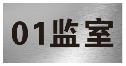 2监室事务公开栏新所监室内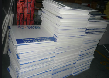 3阿拉佰数字，每监1-18共30个监室新所监室内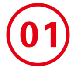 4新入位、病号位新所监室内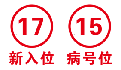 5“口”字型新所监室内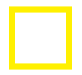 6划黄线新所监室内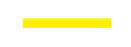 7武警执勤室门室牌办公楼
正面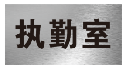 8驻所检察室1、2、3、4
卫生间（男）、卫生间（女）、无障碍卫生间、一楼右边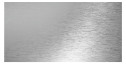 9律师值班室、主食库、副食库、卫生间、清洗间、配电房（强）、配电房（弱）一楼左边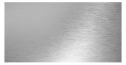 10所长办公室、教导员办公室、副所长办公室（2块）、民警办公室1、2、3、4，辅警办公室1、2、3、4、接待室、复印室、档案办公室、
警用装备室、内勤办公室、档案室、会议室1、会议室2、资料室、办公室1、办公室2、办公室3、办公室4、办公室5、卫生间（男）、卫生间（女）、配电房（强）、配电房（弱）、党员活动室。二楼11备勤室1-28、健身房、文化娱乐室三楼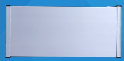 12伙房办公室、更衣室（男）、更衣室（女）、主食库、副食库、卫生间（男）、卫生间（女）、干杂库、备用库、精洗间、厨房用具库、工勤宿舍、保安宿舍在押伙房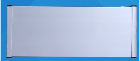 13综合执勤室、物品储藏室2、卫生间（男）2、卫生间（女）2、无障碍卫生间、（单独会见室1、2、3、视频会见室、律师会见室1、2、3、4、5、检察讯视频问室、讯问室1-10，每室2块，前后需用，此项共40块）辨认室、卫生间（内）、卫生间（外）、治疗室、药房、病房、库房、操作室、化验室、手术室、X光室、医生办公室、医生备勤室、热水房监区执勤一楼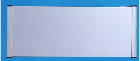 14总监控室、监控机房、卫生间（3块）、配电室、监控室1、监控室2、值班室监区执勤二楼、监区二楼15禁闭室1-15、理发室1-3、管教室1-7、谈话室1-9、值班室1-3、心理咨询室1-2、电教室2、图书室2、活动室4、教育培训室4、物品储藏室6监区一楼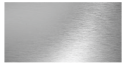 16不干胶刻字收押室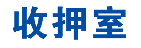 17不干胶刻字候押室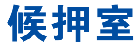 18会见制度等接待等候室（接待）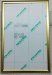 19民警执勤制度
接待群众制度等接待室内
民警执勤室内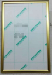 20职责、三个三制度廉政建设制度民警办公室、辅警办公室21职责、纪律制度内勤办公室、档案办公室、律师值班室22党建各种制度党员活动室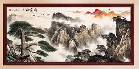 23相关制度规定民警饭堂
在押人员伙房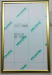 24职责、三个三制度廉政建设制度换押制度综合执勤室、收押室25职责、三个三制度廉政建设制度监控室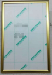 26律师会见制度、温馨提示牌律师会见室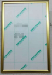 27讯问室使用管理规定、温馨提示牌讯问室38辨认室使用管理规定、温馨提示牌辨认室29会见制度、单独会见室3、视频会见室家属会见室30各种制度、规定、纪律医务室31值班制度、值班职责、三个三制度监区值班室32管教职责、三个三制度（7个管理室）管教室33理发室管理制度理发室34办公区、生活区门牌办公楼左右门顶35荣誉室门牌荣誉室门顶36配餐间民警厨房37接待室（接待大厅）接待室门顶38医务室医务室门顶39讯问区提讯室入口40总监控室总监控室门顶41机房（暂定）设备用房门顶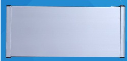 42监区标语监区标语43张监管人员44健康证贴出45温馨提示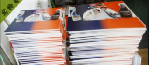 46身高检测表47楼道标语办公楼48监区过道标语监区过道49监区过道标语监区过道50监区办公楼标语监区办公楼51中医院驻所不锈钢牌52严禁违禁品牌53公开栏备勤区54管理制度食堂55医务公开栏56饭堂职工公开栏食堂57贴字食堂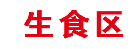 58在押人员菜单食堂59食堂标语食堂60在押人员管理流程图61检务公开栏62张警务公开栏63公开栏接待室64四个意识放民警办公室65总流程图值班室66会见室管理制度会见室67警句监区楼梯处墙68入警宣誓会议室69执法理验张楼梯外面70细节71追悔过去72廉政公开栏73警务宣传栏74习近平标语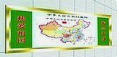 75规范人性执法76总流程图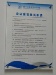 77户外不锈钢宣传栏 办公楼外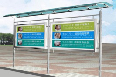 78不锈钢牌大门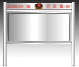 马山县拘留所迁建项目办公（案）场所制度（标识）-媒介马山县拘留所迁建项目办公（案）场所制度（标识）-媒介马山县拘留所迁建项目办公（案）场所制度（标识）-媒介马山县拘留所迁建项目办公（案）场所制度（标识）-媒介序号货物名称建设地点参考图片1警徽新拘留所大门正中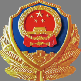 2马山县拘留所牌扁新拘留所大门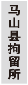 3值班牌值班室外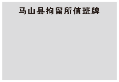 4临时出入证（胸牌）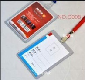 5工作证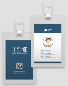 6民警坐牌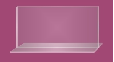 7科室牌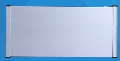 8制度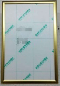 9学习专栏（警务公开栏）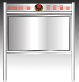 10卫生间标识牌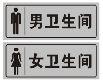 11拘室标识牌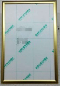 12其他标识牌（请勿吸烟）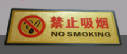 13拘留区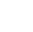 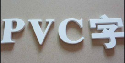 14接待大厅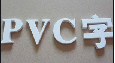 15上墙制度16公平公正公开17矛盾化解工作流程（横幅）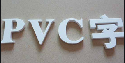 18矛盾化解工作流程（坚幅）19化解矛盾构建和谐20清正廉洁（文化墙）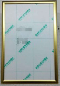 21拘室张贴牌22拘留所警务公开栏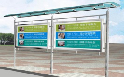 马山县看守所迁建项目-武警营房政治环境建设配套设施（标识）-媒介马山县看守所迁建项目-武警营房政治环境建设配套设施（标识）-媒介马山县看守所迁建项目-武警营房政治环境建设配套设施（标识）-媒介马山县看守所迁建项目-武警营房政治环境建设配套设施（标识）-媒介序号货物名称建设地点参考图片1警徽营房主楼顶部墙体中央2习主席授旗宣传画营区大门出口右侧
（车库旁靠营房主楼一侧）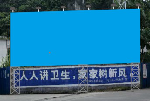 3习主席授旗宣传画营区大门出口右侧
（车库旁靠营房主楼一侧）4宣传画主楼大厅楼梯口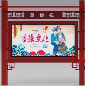 5“听党指挥、能打胜仗、作风优良”强军标语营房主楼楼顶边缘一线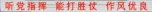 6“听党指挥、能打胜仗、作风优良”强军标语营房主楼楼顶边缘一线7“有灵魂、有本事、有血性、有品德”标语面对营房主楼右侧
（过道靠营房前侧墙体）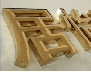 8“努力建设一支强大的现代化武装警察部队”标语面对营房主楼右侧
（过道靠营房后侧墙体）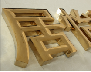 9“全面锻造听党话、跟党走的过硬基层，能打仗、打胜仗的过硬基层，法纪严、风气正的过硬基层”标语面对营房主楼左侧
（过道靠营房前侧墙体）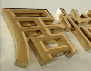 10LED显示屏主楼大厅入口顶部房檐下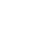 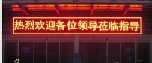 11英模雕像底座营房主楼前侧道路（靠营房一侧，左右各5个，空出主楼大厅至营门通道至少8m)12灯箱营区主楼两侧道路靠围墙一侧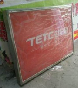 13橱窗营房主楼前侧左右各一个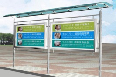 14宣传画营房主楼一楼大厅左右两侧各一个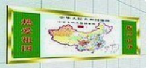 15过道宣传画各楼层过道两侧和上下楼梯靠墙体一侧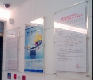 16移动板报架一楼楼梯前侧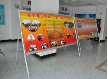 17文化墙营房主楼两侧道路围墙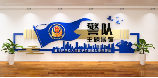 18“严格要求、严格训练”标语营房后侧围墙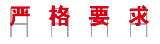 19“严格要求、严格训练”标语营房后侧围墙20“当兵打仗、带兵打仗、练兵打仗”标语营房左侧围墙（靠山体一侧）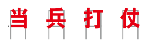 21“当兵打仗、带兵打仗、练兵打仗”标语营房左侧围墙（靠山体一侧）22创破纪录牌爬绳杆训练场、四百米障碍训练场、器械训练场、五公里越野终点、战术训练场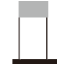 23体育宣传画训练馆入口左右两侧各3幅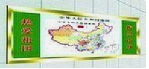 24体育宣传画训练馆入口左右两侧各3幅25“康脑健体、松弛有度、愉悦身心”标语训练馆入口前侧26“加强体育锻炼、增强健康体魄”标语训练馆入口上方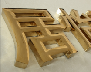 27底板哨位门两侧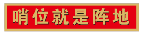 28“哨位就是阵地、执勤就是战斗”标语哨位门两侧29底板学习室前侧顶端墙体居中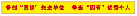 30“争创“四铁”先进单位、争当“四有”优秀个人”标语学习室前侧顶端墙体居中31双争评比栏学习室后侧墙体居中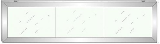 3210位英模画像和新一届“中国武警十大忠诚卫士”挂图图书阅览室入口右侧墙体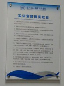 33“创建学习型军营，培育知识型军人”标语图书阅览室入口对面墙体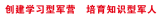 34行车安全内容和犬只护理的宣传画犬舍、车库墙体适当位置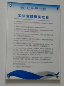 35“健康、文明、安全、质量、人文、效益”标语饭堂靠东面墙壁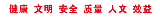 36就餐文化饭堂靠西、北面墙壁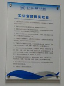 37国家领导人题词会议室38菜地种植区标志牌、责任牌、宣传油画菜地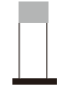 39灯光系统安装室外篮球场序号货物名称数量①货物全称、品牌、生产厂家及国别规格型号单价(元)②单项合价（元）③＝①×②备注12...报价合计（包含装卸、运输等所有费用）：（大写）人民币                                       （￥                元）投标货物中，属于小微企业生产的产品总值为￥      元，占本投标报价的比例为   %；属于优先采购节能产品总值为￥      元，占本投标报价的比例为      %；属于优先采购环境标志产品总值为￥      元，占本投标报价的比例为  %。报价合计（包含装卸、运输等所有费用）：（大写）人民币                                       （￥                元）投标货物中，属于小微企业生产的产品总值为￥      元，占本投标报价的比例为   %；属于优先采购节能产品总值为￥      元，占本投标报价的比例为      %；属于优先采购环境标志产品总值为￥      元，占本投标报价的比例为  %。报价合计（包含装卸、运输等所有费用）：（大写）人民币                                       （￥                元）投标货物中，属于小微企业生产的产品总值为￥      元，占本投标报价的比例为   %；属于优先采购节能产品总值为￥      元，占本投标报价的比例为      %；属于优先采购环境标志产品总值为￥      元，占本投标报价的比例为  %。报价合计（包含装卸、运输等所有费用）：（大写）人民币                                       （￥                元）投标货物中，属于小微企业生产的产品总值为￥      元，占本投标报价的比例为   %；属于优先采购节能产品总值为￥      元，占本投标报价的比例为      %；属于优先采购环境标志产品总值为￥      元，占本投标报价的比例为  %。报价合计（包含装卸、运输等所有费用）：（大写）人民币                                       （￥                元）投标货物中，属于小微企业生产的产品总值为￥      元，占本投标报价的比例为   %；属于优先采购节能产品总值为￥      元，占本投标报价的比例为      %；属于优先采购环境标志产品总值为￥      元，占本投标报价的比例为  %。报价合计（包含装卸、运输等所有费用）：（大写）人民币                                       （￥                元）投标货物中，属于小微企业生产的产品总值为￥      元，占本投标报价的比例为   %；属于优先采购节能产品总值为￥      元，占本投标报价的比例为      %；属于优先采购环境标志产品总值为￥      元，占本投标报价的比例为  %。报价合计（包含装卸、运输等所有费用）：（大写）人民币                                       （￥                元）投标货物中，属于小微企业生产的产品总值为￥      元，占本投标报价的比例为   %；属于优先采购节能产品总值为￥      元，占本投标报价的比例为      %；属于优先采购环境标志产品总值为￥      元，占本投标报价的比例为  %。报价合计（包含装卸、运输等所有费用）：（大写）人民币                                       （￥                元）投标货物中，属于小微企业生产的产品总值为￥      元，占本投标报价的比例为   %；属于优先采购节能产品总值为￥      元，占本投标报价的比例为      %；属于优先采购环境标志产品总值为￥      元，占本投标报价的比例为  %。　　分标（此处有分标时填写具体分标号，无分标时填写“无”）　　分标（此处有分标时填写具体分标号，无分标时填写“无”）　　分标（此处有分标时填写具体分标号，无分标时填写“无”）　　分标（此处有分标时填写具体分标号，无分标时填写“无”）　　分标（此处有分标时填写具体分标号，无分标时填写“无”）　　分标（此处有分标时填写具体分标号，无分标时填写“无”）　　分标（此处有分标时填写具体分标号，无分标时填写“无”）　　分标（此处有分标时填写具体分标号，无分标时填写“无”）供应商（盖单位公章，自然人除外）：供应商（盖单位公章，自然人除外）：供应商（盖单位公章，自然人除外）：供应商（盖单位公章，自然人除外）：供应商（盖单位公章，自然人除外）：供应商（盖单位公章，自然人除外）：供应商（盖单位公章，自然人除外）：供应商（盖单位公章，自然人除外）：法定代表人或其委托代理人（签字或盖章）：（供应商属自然人的应由自然人签字并加盖指印，供应商若为其他组织形式无法定代表人的应由机构负责人签字或盖章）法定代表人或其委托代理人（签字或盖章）：（供应商属自然人的应由自然人签字并加盖指印，供应商若为其他组织形式无法定代表人的应由机构负责人签字或盖章）法定代表人或其委托代理人（签字或盖章）：（供应商属自然人的应由自然人签字并加盖指印，供应商若为其他组织形式无法定代表人的应由机构负责人签字或盖章）法定代表人或其委托代理人（签字或盖章）：（供应商属自然人的应由自然人签字并加盖指印，供应商若为其他组织形式无法定代表人的应由机构负责人签字或盖章）法定代表人或其委托代理人（签字或盖章）：（供应商属自然人的应由自然人签字并加盖指印，供应商若为其他组织形式无法定代表人的应由机构负责人签字或盖章）法定代表人或其委托代理人（签字或盖章）：（供应商属自然人的应由自然人签字并加盖指印，供应商若为其他组织形式无法定代表人的应由机构负责人签字或盖章）法定代表人或其委托代理人（签字或盖章）：（供应商属自然人的应由自然人签字并加盖指印，供应商若为其他组织形式无法定代表人的应由机构负责人签字或盖章）法定代表人或其委托代理人（签字或盖章）：（供应商属自然人的应由自然人签字并加盖指印，供应商若为其他组织形式无法定代表人的应由机构负责人签字或盖章）日期：       年   月   日日期：       年   月   日日期：       年   月   日日期：       年   月   日日期：       年   月   日日期：       年   月   日日期：       年   月   日日期：       年   月   日粘贴法定代表人身份证（正、反面复印件）粘贴被授权人身份证（正、反面复印件）粘贴被授权人身份证（正、反面复印件）项号谈判文件的商务需求响应文件承诺的商务条款偏离说明一1  ……2  ……3  …………1  ……2  ……3  …………正偏离（负偏离或无偏离）二1  ……2  ……3  …………1  ……2  ……3  …………正偏离（负偏离或无偏离）...1 ……2.合同签订期： ……3.交货时间：   4.交货地点：5 ……1 ……2.合同签订期： ……3.交货时间：  4.交货地点：5 ……正偏离（负偏离或无偏离）　　分标（此处有分标时填写具体分标号，无分标时填写“无”）　　分标（此处有分标时填写具体分标号，无分标时填写“无”）　　分标（此处有分标时填写具体分标号，无分标时填写“无”）　　分标（此处有分标时填写具体分标号，无分标时填写“无”）供应商（盖单位公章，自然人除外）：供应商（盖单位公章，自然人除外）：供应商（盖单位公章，自然人除外）：供应商（盖单位公章，自然人除外）：法定代表人或其委托代理人（签字或盖章）：（供应商属自然人的应由自然人签字并加盖指印，供应商若为其他组织形式无法定代表人的应由机构负责人签字或盖章）法定代表人或其委托代理人（签字或盖章）：（供应商属自然人的应由自然人签字并加盖指印，供应商若为其他组织形式无法定代表人的应由机构负责人签字或盖章）法定代表人或其委托代理人（签字或盖章）：（供应商属自然人的应由自然人签字并加盖指印，供应商若为其他组织形式无法定代表人的应由机构负责人签字或盖章）法定代表人或其委托代理人（签字或盖章）：（供应商属自然人的应由自然人签字并加盖指印，供应商若为其他组织形式无法定代表人的应由机构负责人签字或盖章）日期：   年   月   日日期：   年   月   日日期：   年   月   日日期：   年   月   日 项号谈判文件需求谈判文件需求谈判文件需求响应文件承诺响应文件承诺响应文件承诺响应文件承诺偏离说明 项号货物名称数量技术参数要求货物名称数量品牌、厂家、型号、规格技术参数偏离说明1………1  ……2  ……3  ………………………1  ……2  ……3  …………正偏离（负偏离或无偏离）2………1  ……2  ……3  ………………………1  ……2  ……3  …………正偏离（负偏离或无偏离）...　　分标（此处有分标时填写具体分标号，无分标时填写“无”）　　分标（此处有分标时填写具体分标号，无分标时填写“无”）　　分标（此处有分标时填写具体分标号，无分标时填写“无”）　　分标（此处有分标时填写具体分标号，无分标时填写“无”）　　分标（此处有分标时填写具体分标号，无分标时填写“无”）　　分标（此处有分标时填写具体分标号，无分标时填写“无”）　　分标（此处有分标时填写具体分标号，无分标时填写“无”）　　分标（此处有分标时填写具体分标号，无分标时填写“无”）　　分标（此处有分标时填写具体分标号，无分标时填写“无”）供应商（盖单位公章，自然人除外）：供应商（盖单位公章，自然人除外）：供应商（盖单位公章，自然人除外）：供应商（盖单位公章，自然人除外）：供应商（盖单位公章，自然人除外）：供应商（盖单位公章，自然人除外）：供应商（盖单位公章，自然人除外）：供应商（盖单位公章，自然人除外）：供应商（盖单位公章，自然人除外）：法定代表人或其委托代理人（签字或盖章）：（供应商属自然人的应由自然人签字并加盖指印，竞标标人若为其他组织形式无法定代表人的应由机构负责人签字或盖章）法定代表人或其委托代理人（签字或盖章）：（供应商属自然人的应由自然人签字并加盖指印，竞标标人若为其他组织形式无法定代表人的应由机构负责人签字或盖章）法定代表人或其委托代理人（签字或盖章）：（供应商属自然人的应由自然人签字并加盖指印，竞标标人若为其他组织形式无法定代表人的应由机构负责人签字或盖章）法定代表人或其委托代理人（签字或盖章）：（供应商属自然人的应由自然人签字并加盖指印，竞标标人若为其他组织形式无法定代表人的应由机构负责人签字或盖章）法定代表人或其委托代理人（签字或盖章）：（供应商属自然人的应由自然人签字并加盖指印，竞标标人若为其他组织形式无法定代表人的应由机构负责人签字或盖章）法定代表人或其委托代理人（签字或盖章）：（供应商属自然人的应由自然人签字并加盖指印，竞标标人若为其他组织形式无法定代表人的应由机构负责人签字或盖章）法定代表人或其委托代理人（签字或盖章）：（供应商属自然人的应由自然人签字并加盖指印，竞标标人若为其他组织形式无法定代表人的应由机构负责人签字或盖章）法定代表人或其委托代理人（签字或盖章）：（供应商属自然人的应由自然人签字并加盖指印，竞标标人若为其他组织形式无法定代表人的应由机构负责人签字或盖章）法定代表人或其委托代理人（签字或盖章）：（供应商属自然人的应由自然人签字并加盖指印，竞标标人若为其他组织形式无法定代表人的应由机构负责人签字或盖章）日期：    年    月    日日期：    年    月    日日期：    年    月    日日期：    年    月    日日期：    年    月    日日期：    年    月    日日期：    年    月    日日期：    年    月    日日期：    年    月    日